DAFTAR PUSTAKAAljihad, I., Jalil, M., & Amalia, M. R. (2022). Analisis Quality of Work Life (QWL) dan Organizational Citizenship Behavior (OCB): Pengaruhnya Terhadap Kinerja Karyawan Hotel Primebiz Tegal. Jurnal Manajemen dan Bisnis , Vol.3, 9-22.https://konsentrasi.upstegal.ac.id/index.php/Konsentrasi/article/view/31Arikunto, S. (2013). Prosedur Penelitian Suatu Pendekatan Praktik. Jakrta: Rineka Cipta.Bangun, W. (2012). Manajemen Sumber Daya Manusia. Jakarta: Erlangga.Bustomi, A. (2020). Pengaruh Organizational Citizenship Behavior (OCB) Terhadap Kinerja Pegawai Kementerian Agama Kota Bandung. Jurnal Manajemen Dakwah , Vol.5, 1-16.http://jurnal.fdk.uinsgd.ac.id/index.php/tadbir/article/view/2002Chaerani, S. (2018). Pengaruh Organizational Citizenship Behavior (OCB) Terhadap Kepuasan Kerja (Studi pada Karyawan Divisi Human Capital Kantor Pusat PT. Bank Negara Indonesia (Persero) Tbk. Jurnal Administrasi Bisnis , Vol.60, 134-142.https://garuda.kemdikbud.go.id/documents/detail/718930Dharma, S. (2004). Manajemen Kinerja, Falsafah, Teori, Dan Penerapannya. Yogyakarta: Pustaka Pelajar.Faslah, R. (2013). Pengaruh Motivasi Kerja Dan Disiplin Kerja Terhadap Produktivitas Kerja Pada Karyawan PT. Kabelindo Murni, Tbk. Jurnal Pendidikan Ekonomi Dan Bisnis (JPEB) , Vol.1, 40-53.https://journal.unj.ac.id/unj/index.php/jpeb/article/view/2006Ghozali, I. (2016). Aplikasi Analisis Multivariate Dengan Program SPSS. Semarang: Badan Penerbit UNDIP.Handayani, N. C. (2013). Pengaruh Kepuasan Kerja Dan Stres Kerja Terhadap Turnover Intention Pada Karyawan PT. Unitex Di Bogor. Jurnal Riset Manajemen Sains Indonesia (JRMSI) , Vol.4, 97-115.http://journal.unj.ac.id/unj/index.php/jrmsi/article/view/780Hasibuan. (2012). Manajemen SDM. Edisi Revisi, Cetakan Ke Ketiga belas. Jakarta: Bumi Aksara.Husein, U. (2013). Metode Penelitian Untuk Skripsi dan Tesis Bisnis (11 ed.). Jakarta: PT Raja Grafindo Persada.Husein, U. (2010). Riset Sumber Daya Manusia. Jakarta: PT.Sun.Kadarisman, M. (2012). Manajemen Kompensasi. Jakarta: Rajawali Pers.Lestari, R. (2021). Pengaruh Kepuasan Kerja Terhadap Kinerja Karyawan. Jurnal Riset Akuntansi , Vol.1, 82-85.https://journals.unisba.ac.id/index.php/JRA/article/view/419Mangkunegara, A. P. (2012). Manajemen Sumber Daya Manusia. Bandung: Remaja Rosdakarya.Maslow, A. (2013). Motivasi Dan Kepribadian (Teori Motivasi dengan Pendekatan Hierarki Kebutuhan Manusia). Jakarta: PT.PBP.Montolalu, J. (2015). Pengaruh Motivasi Terhadap Prestasi Kerja Karyawan Studi Pada PT Pos Indonesia Tipe C Manado. Jurnal Administrasi Bisnis (JAB) , Vol.3, 1-7.https://ejournal.unsrat.ac.id/index.php/jab/article/view/8789Muhdar. (2015). Organizational Citizenship Behavior Perusahaan. Gorontalo: Sultan Ama Press.Mulyadi. (2015). Perilaku Organisasi Dan Kepemimpinan Pelayanan. Bandung: CV. Alfabeta.Organ, D. (2006). Organizational Citizenship Behavior. Its. Nature, Antecendents, and Consequences. California: Sage Publications.Permatasari, D. V. (2017). Pengaruh Kepemimpinan Transforrmasional Terhadap Organizational Citizenship Behavior (OCB) Dan Komitmen Organisasi Melalui Kepuasan Kerja Karyawan PT. Bank Panin, Tbk Banjarbaru. Jurnal Bisnis dan Pembangunan , Vol.6, 36-42.https://ppjp.ulm.ac.id/journal/index.php/bisnispembangunan/article/view/2768Priansa. (2014). Perencanaan Dan Pengembangan SDM. Bandung: CV.Alfabeta.Puspitawati, D. (2014). Pengaruh Kepuasan Kerja Terhadap Komitmen Organisasional Dan Kualitas Layanan. Jurnal Manajemen Strategi Bisnis dan Kewirausahaan , Vol.8, 68-80.http://download.garuda.kemdikbud.go.id/article.php?article=1353700&val=954&title=PENGARUH%20KEPUASAN%20KERJA%20TERHADAP%20KOMITMEN%20ORGANISASIONAL%20DAN%20KUALITAS%20LAYANANQomariyah, N. (2019). Dampak Organizational Citizenship Behavior, Motivasi Kerja, Dan Kepuasan Kerja Terhadap Kinerja Karyawan. Jurnal Penelitian IPTEKS , Vol.4, 148-160.http://jurnal.unmuhjember.ac.id/index.php/PENELITIAN_IPTEKS/article/view/2453Ranupandojo, H. (2012). Manajemen Personalia (3 ed.). Yogyakarta: BPFE.Rivai, V. (2011). Manajemen Sumber Daya Manusia Untuk Perusahaan. Dari teori Ke Praktik. Jakarta: PT. Raja Grafindo Persada.Riyanto, A. (2015). Pengaruh Motivasi Kerja Terhadap Kinerja Pegawai Kantor Sekretariat Daerah Kabupaten Gunung Kidul. Jurnal Kajian Bisnis Sekolah Tinggi Ilmu Ekonomi Widya Wiwaha , Vol.23, 121-137.https://jurnal.stieww.ac.id/index.php/jkb/article/view/164Robbins. (2008). Perilaku Organisasi. Jakarta: Salemba Empat.Rumawas, W. (2022). Pengaruh Stres Kerja Dan Organizational Citizenship Behavior Terhadap Turnover Intention Karyawan PT. Grab Teknologi Indonesia KCU Manado. Jurnal Productivity , Vol.3, 48-53.https://ejournal.unsrat.ac.id/index.php/productivity/article/view/37989Sowatno. (2001). Manajemen Stratejik. Bandung: Citapustaka.Sugiiyono. (2017). Metode Penelitian Kuantitatif, Kualitatif dan R & D. Bandung: CV.Alfabeta.Suhardi. (2013). Pengantar Manajemen Dan Aplikasinya. Yogyakarta: Gava Media.Sutrisno, E. (2010). Manajemen Sumber Daya Manusia (6 ed.). Jakarta: Pranada Media Group.Suwardi. (2011). Pengaruh Motivasi Kerja, Kepuasan kerja, Dan Komitmen Organisasional Terhadap Kinerja Pegawai. Jurnal Analisis Manajemen , Vol.5, 75-86.http://jurnal.umk.ac.id/index.php/JAM/article/view/16Titisari, P. (2014). Peranan Organizational Citizenship Behavior. Bandung: Mitra wacana media.Utaminingsih. (2014). Perilaku Organisasi: Kajian Teoritik & Empirik Terhadap Budaya Organisasi, Gaya Kepemimpinan, Kepercayaan Dan Komitmen. Jurnal Manajemen , Vol.1, 97-127.https://books.google.com/books?hl=id&lr=&id=-wVRDwAAQBAJ&oi=fnd&pg=PA119&dq=Utaminingsih,+2014:+99&ots=rU1gbSB5PB&sig=Dk_2q5ZPV6N0qo_WYiBBZDgevz8Winardi. (2016). Kepemimpinan Dalam Manajemen. Jakarta: PT. Rineka Cipta.LAMPIRANLAMPIRAN 1KATA PENGANTAR KUESIONERKepada Yth. Bapak/Ibu/Sdr/i PegawaiDinas Pendidikan Dan KebudayaanKabupaten TegalDengan hormat, Dalam rangka menyelesaikan pendidikan Strata Satu Program Studi Manajemen Fakultas Ekonomi dan Bisnis Universitas Pancasakti Tegal dalam bentuk tugas akhir penyusunan skripsi yang berjudul " Pengaruh Organizational Citizenship Behavior (OCB), Motivasi Kerja, Dan Kepuasan Kerja Terhadap Kinerja Pegawai Dinas Pendidikan Dan Kebudayaan Kabupaten Tegal" dengan ini Saya mohon kesediaan Bapak/Ibu/Sdr/i untuk mengisi kuesioner penelitian ini. Penelitian ini semata-mata bertujuan untuk keperluan akademis dan penelitian ilmiah khususnya ilmu manajemen. Kerahasiaan data penelitian akan dijamin. Saya mengharapkan informasi dan jawaban yang sesungguhnya dari Bapak/Ibu/Sdr/i sesuai kondisi yang sebenar-benarnya. Atas kerja sama dan kesediaan Bapak/Ibu/Sdr/i Saya ucapkan terimakasih. 		Hormat Saya 		Peneliti		Widya HermawanLAMPIRAN 2KUESIONERPENGARUH ORGANIZATIONAL CITIZENSHIP BEHAVIOR (OCB), MOTIVASI KERJA, DAN KEPUASAN KERJA TERHADAP KINERJA PEGAWAI DINAS PENDIDIKAN DAN KEBUDAYAAN KABUPATEN TEGALI. PETUNJUK PENGISIANKepada Bapak/Ibu/Sdr/i diharapkan untuk menjawab seluruh pertanyaan yang ada dengan jujur  dan sebenarnya.Berilah tanda ( √ ) pada kolom yang tersedia dan pilih salah satu jawaban sesuai dengan keadaan yang sebenarnya.Ada 5 (lima) altematif jawaban yaituII. IDENTITAS RESPONDENJenis Kelamin :		Laki-laki			PerempuanUsia :		20 - 30 Tahun			31 - 40 Tahun		41 – 50 Tahun			>50 Tahun		Pendidikan :		SLTA	/Sederajat		D3/Diploma							S1/Strata 1			S2Lama Bekerja :		< 1 Tahun			1 - 5 Tahun		6 - 10 Tahun			> 10 TahunKinerja PegawaiOrganizational Citizenship Behavior (OCB)Motivasi KerjaKepuasan KerjaLAMPIRAN 3Surat Ijin Penelitian Dari Fakultas Ekonomi Dan Bisnis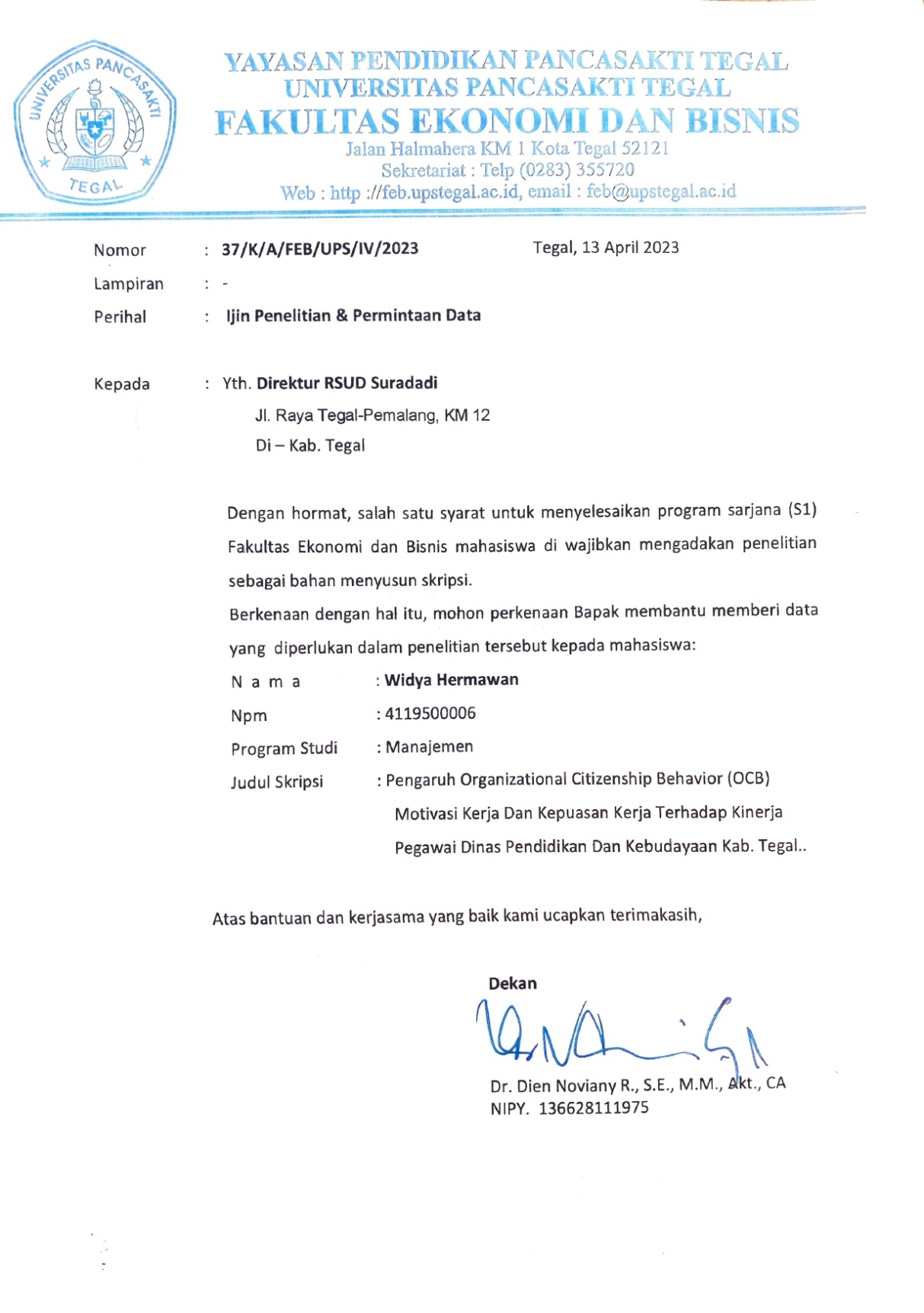 LAMPIRAN 4Surat Balasan Ijin Penelitian Dari Dinas Pendidikan Dan Kebudayaan Kabupaten Tegal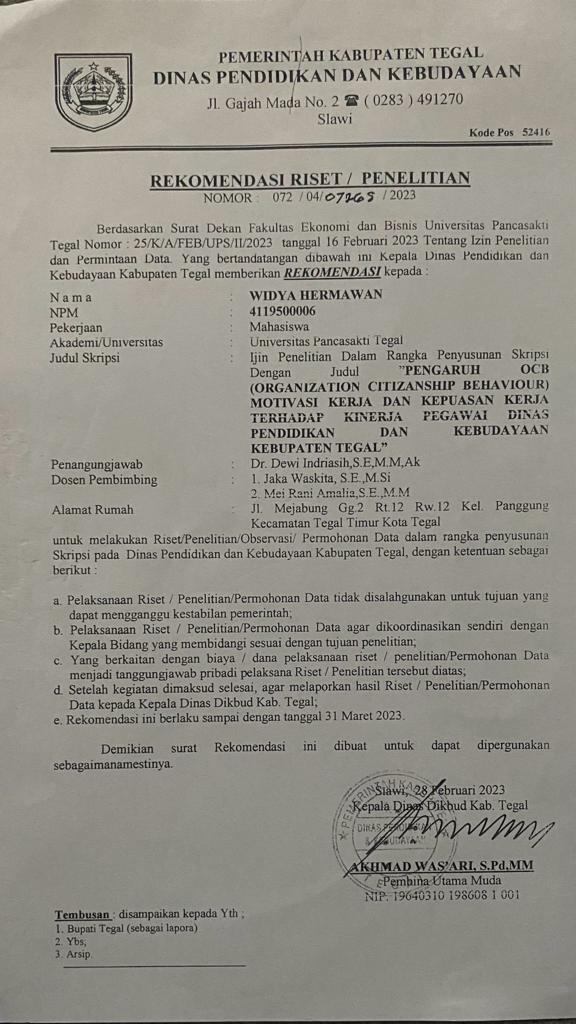 LAMPIRAN 5TABULASI IDENTITAS RESPONDENLAMPIRAN 6DATA KUESIONER UJI VALIDITAS VARIABELKINERJA PEGAWAI (Y)LAMPIRAN 7DATA KUESIONER UJI VALIDITAS VARIABELORGANIZATIONAL CITIZENSHIP BEHAVIOR (OCB) (X1)LAMPIRAN 8DATA KUESIONER UJI VALIDITAS VARIABELMOTIVASI KERJA (X2)LAMPIRAN 9DATA KUESIONER UJI VALIDITAS VARIABELKEPUASAN KERJA (X3)LAMPIRAN 10DATA PENELITIAN VARIABEL KINERJA PEGAWAI (Y)LAMPIRAN 11DATA PENELITIAN VARIABEL ORGANIZATIONAL CITIZENSHIP BEHAVIOR (OCB) (X1)LAMPIRAN 12DATA PENELITIAN VARIABEL MOTIVASI KERJA (X2)LAMPIRAN 13DATA PENELITIAN VARIABEL KEPUASAN KERJA (X3)LAMPIRAN 14HASIL MSI VARIABEL KINERJA PEGAWAI (Y)LAMPIRAN 15HASIL MSI VARIABEL ORGANIZATIONAL CITIZENSHIP BEHAVIOR (OCB) (X1)LMAPIRAN 16HASIL MSI VARIABEL MOTIVASI KERJA (X2)LAMPIRAN 17HASIL MSI VARIABEL KEPUASAN KERJA (X3)LAMPIRAN 18HASIL UJI VALIDITITAS VARIABEL KINERJA PEGAWAI (Y)LAMPIRAN 19HASIL UJI RELIABILITAS VARIABEL KINERJA PEGAWAI (Y)LAMPIRAN 20HASIL UJI VALIDITITAS VARIABEL ORGANIZATIONAL CITIZENSHIP BEHAVIOR (OCB) (X1)LAMPIRAN 21HASIL UJI RELIABILITAS VARIABEL ORGANIZATIONAL CITIZENSHIP BEHAVIOR (OCB) (X1)LAMPIRAN 22HASIL UJI VALIDITITAS VARIABEL MOTIVASI KERJA (X2)LAMPIRAN 23HASIL UJI RELIABILITAS VARIABEL MOTIVASI KERJA (X2)LAMPIRAN 24HASIL UJI VALIDITITAS VARIABEL KEPUASAN KERJA (X3)LAMPIRAN 25HASIL UJI RELIABILITAS VARIABEL KEPUASAN KERJA (X3)LAMPIRAN 26HASIL UJI ASUMSI KLASIKUji NormalitasGrafik Histogram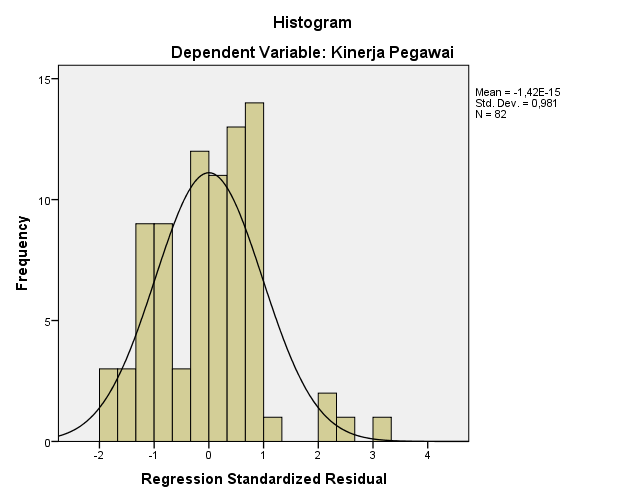 Gambar P-Plot of Regression Standardized Residual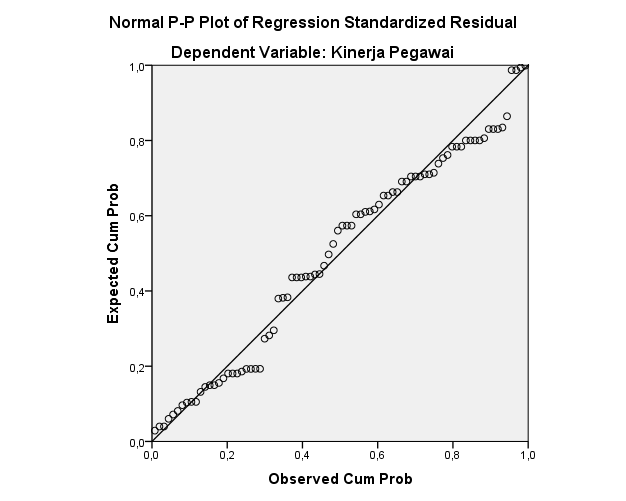 Tabel Kolmogorov – SmirnovUji MultikolinieritasUji Heteroskedastisitas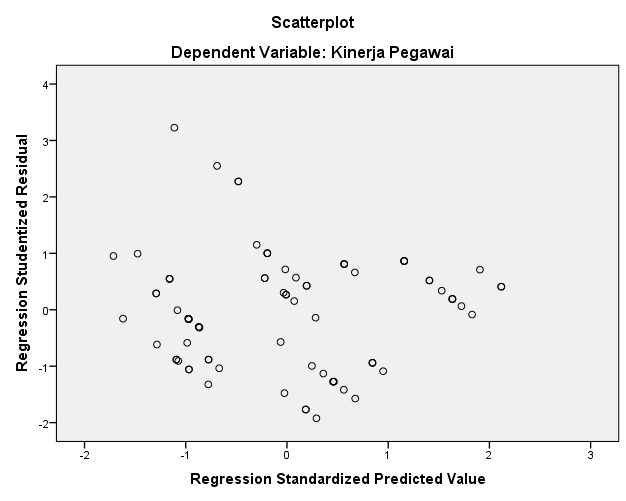 LAMPIRAN 27HASIL ANALISIS REGRESI LINIER BERGANDALAMPIRAN 28HASIL UJI HIPOTESISUji t (Parsial)Uji F (Simultan)LAMPIRAN 29HASIL KOEFISIEN DETERMINASILAMPIRAN 30rtabelLAMPIRAN 31ttabelLAMPIRAN 32ftabelLAMPIRAN 33DOKUMENTASI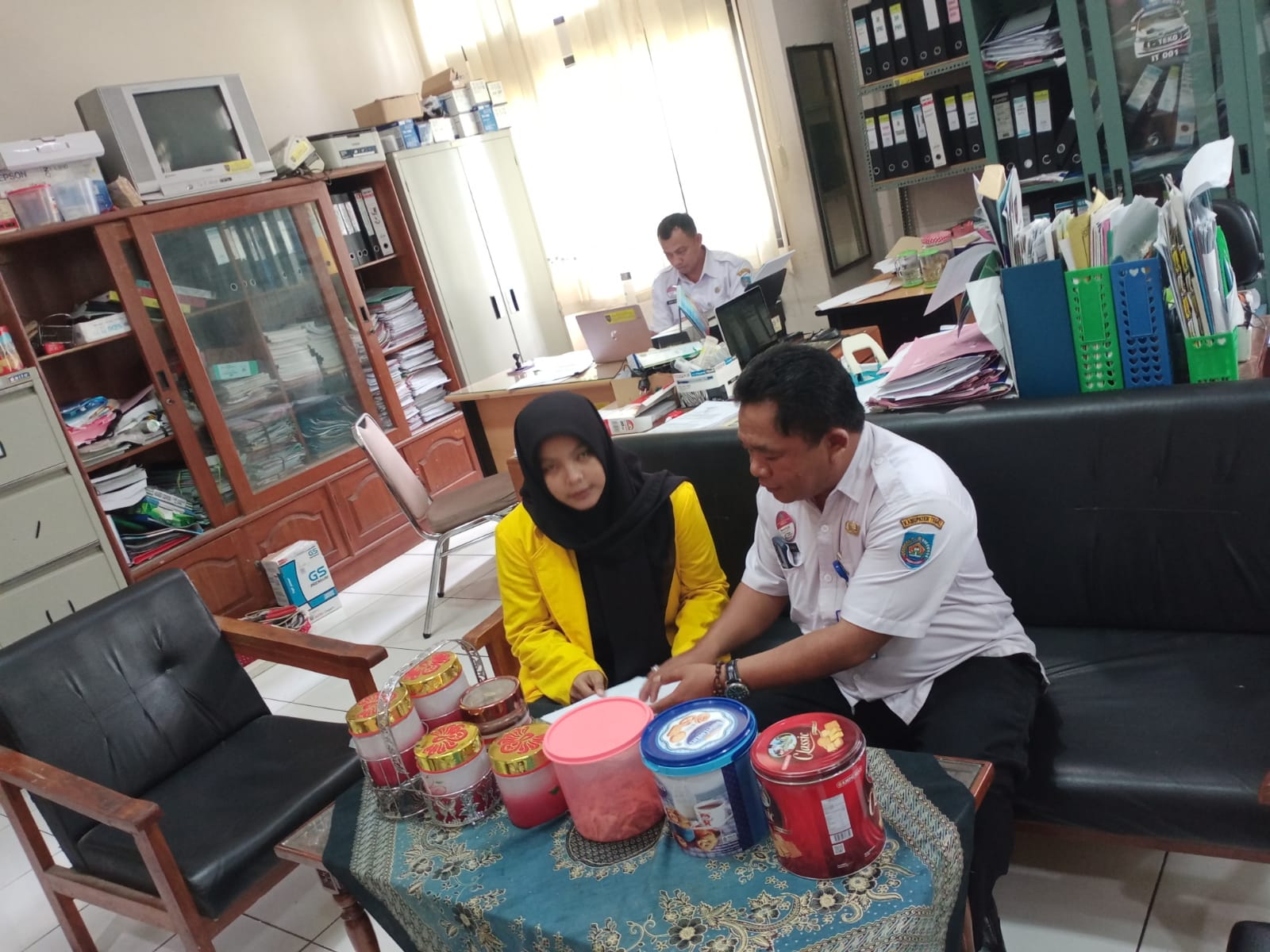 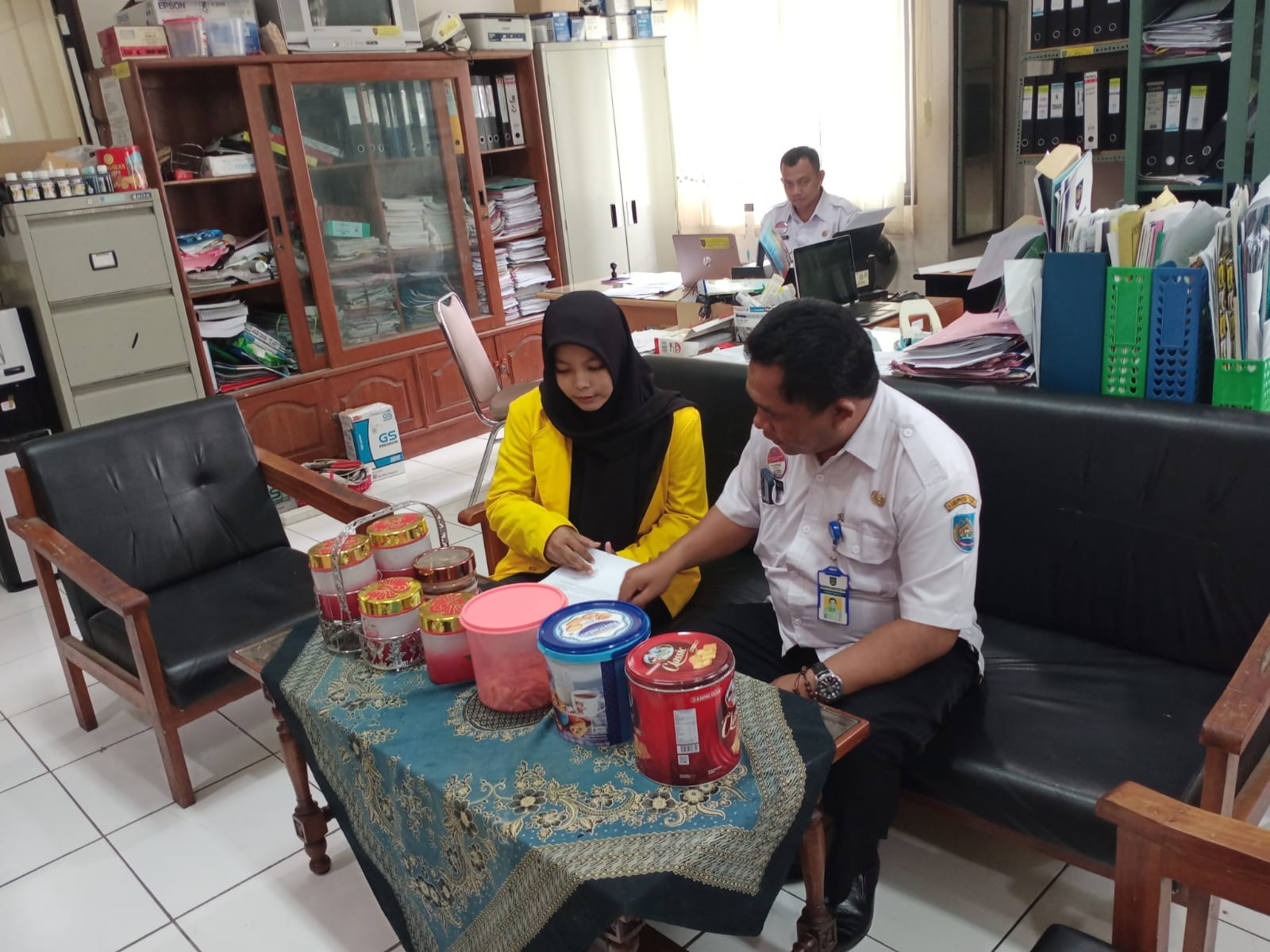 SimbolKategoriNilai BobotSSSangat Setuju5SSetuju4NNetral3TSTidak Setuju2STSSangat Tidak Setuju1NoPERNYATAANPENILAIANPENILAIANPENILAIANPENILAIANPENILAIANNoPERNYATAANSSSNTSSTS1Pegawai mampu bekerja dibawah tekanan.2Pegawai mampu melaksanakan pekerjaan sesuai waktu yang telah ditentukan.3Pegawai mampu mencapai target yang telah ditetapkan.4Pegawai mampu bekerja dengan baik sesuai standar yang telah ditetapkan.5Pegawai mampu meminimalkan tingkat kesalahan dalam bekerja.6Pegawai mampu bekerja sama dengan semua karyawan yang berada diperusahaan.7Pegawai mampu bersikap konstruktif dalam bekerja.8Pegawai memiliki pengetahuan dalam bekerja.9Pegawai sangat paham dan jelas atas pekerjaan dan tanggung jawab saya.10Pegawai selalu melakukan tugas dan tanggung jawab saya tanpa menunggu perintah dari atasan.NoPERNYATAANPENILAIANPENILAIANPENILAIANPENILAIANPENILAIANNoPERNYATAANSSSNTSSTS1Pegawai bersedia untuk bekerja lembur untuk membantu rekan kerja yang kurang paham.2Pegawai bersedia melatih pegawai baru walaupun itu bukan merupakan tanggung jawab saya.3Pegawai bersedia untuk bekerja lembur untuk membantu rekan kerja yang dapat pekerjaan overload.4Pegawai bersedia menggantikan rekan kerja yang tidak masuk.5Pegawai pernah mengajak rekan kerja saya untuk malas-malasan dalam menyelesaikan tugasnya.6Tidak pernah mengeluh tentang tugas dan kebijakan organisasi.7Apabila ada pekerjaan tambahan yang diberikan atasan, pegawai akan menyelesaikannya dengan sungguh sungguh.8Pegawai bersedia menghadiri pertemuan yang tidak diperlukan bagi dirinya. 9Pegawai selalu mempertimbangkan hal-hal terbaik untuk kemajuan organisasi kedepannya.10Pegawai selalu memberikan masukan untuk meningkatkan produktivitas organisasi .11Pegawai bersedia untuk bekerja sepanjang hari.12Tugas yang diberikan kepada pegawai selesaikan dengan penuh tanggung jawab.13Pegawai selalu bersungguh-sungguh mengikuti setiap peraturan dan prosedur organisasi14Pegawai bersedia melakukan pekerjaan yang tidak menjadi tanggung jawabnya.NoPERNYATAANPENILAIANPENILAIANPENILAIANPENILAIANPENILAIANNoPERNYATAANSSSNTSSTS1Gaji yang diberikan telah mampu memenuhi kebutuhan hidup pegawai.2Organisasi memberikan jaminan hari tua kepada semua pegawai.3Organisasi memberikan jaminan kesehatan kepada semua pegawai.4Lingkungan kerja pada organisasi sangat aman dan nyaman.5Mampu menggunakan potensi diri dan bekerja secara mandiri.6Pegawai selalu semangat dalam menyelesaikan pekerjaan.7Pegawai selalu menggunakan cara baru dalam menyelesaiakan pekerjaan.8 Atasan selalu memberikan kebijakan yang jelas kepada semua pegawai.9Atasan selalu adil dalam memberikan penilaian kinerja.10Atasan akan memberikan penghargaan apabila menyelesaikan tugas tepat waktu.NoPERNYATAANPENILAIANPENILAIANPENILAIANPENILAIANPENILAIANNoPERNYATAANSSSNTSSTS1Pegawai merasa puas bekerja karena kondisi kerja aman.2Pegawai merasa puas bekerja karena kondisi kerja tidak berbahaya.3Pegawai merasa puas dengan pekerjaan sendiri karena sesuai dengan harapan tidak merepotkan orang lain.4Pegawai merasa puas bekerja karena fasilitas perusahaan sangat bersih5Pegawai merasa puas bekerja karena peralatan bekerja sangat lengkap.6Pegawai merasa puas karena gaji yang diterima didasarkan pada tuntutan pekerjaan.7Pegawai merasa puas karena gaji yang diterima sesuai dengan tingkat ketrampilan masalah individu.8Pegawai merasa puas dengan gaji yang diterima karena sesuai dengan standar pengupahan.9Pegawai merasa puas bekerja karena rekan kerja yang ramah.10Pegawai merasa puas bekerja karena adanya rekan kerja yang mendukung.No. RespondenJenis KelaminUsiaPendidikanLama BekerjaNo. RespondenJenis KelaminUsiaPendidikanLama Bekerja1P> 50 TahunS2>10 Tahun2L41-50 TahunS1>10 Tahun3L> 50 TahunS2>10 Tahun4L> 50 TahunS2>10 Tahun5L41-50 TahunS1>10 Tahun6L31-40 TahunS16-10 Tahun7L> 50 TahunS1>10 Tahun8L31-40 TahunS16-10 Tahun9L31-40 TahunS16-10 Tahun10L31-40 TahunS16-10 Tahun11L31-40 TahunS16-10 Tahun12P31-40 TahunD36-10 Tahun13L41-50 TahunS1>10 Tahun14L> 50 TahunSMA>10 Tahun15P41-50 TahunS1>10 Tahun16P> 50 TahunSMA>10 Tahun17L41-50 TahunD3>10 Tahun18P> 50 TahunS1>10 Tahun19L41-50 TahunSMA>10 Tahun20L> 50 TahunSMA>10 Tahun21L41-50 TahunS1>10 Tahun22L> 50 TahunS2>10 Tahun23L> 50 TahunS1>10 Tahun24L41-50 TahunS1>10 Tahun25P41-50 TahunS1>10 Tahun26L31-40 TahunS16-10 Tahun27P41-50 TahunS1>10 Tahun28L41-50 TahunS1>10 Tahun29P31-40 TahunS16-10 Tahun30P31-40 TahunS16-10 Tahun31P31-40 TahunSMA6-10 Tahun32L41-50 TahunSMA>10 TahunNo. RespondenJenis KelaminUsiaPendidikanLama Bekerja33L41-50 TahunS1>10 Tahun34P41-50 TahunS1>10 Tahun35L> 50 TahunSMA>10 Tahun36L> 50 TahunSMA>10 Tahun37L> 50 TahunSMA>10 Tahun38P> 50 TahunSMA>10 Tahun39L> 50 TahunSMA>10 Tahun40P> 50 TahunS1>10 Tahun41P> 50 TahunS1>10 Tahun42L41-50 TahunS1>10 Tahun43L41-50 TahunSMA>10 Tahun44P41-50 TahunS1>10 Tahun45P41-50 TahunS1>10 Tahun46L> 50 TahunSMA>10 Tahun47L41-50 TahunSMA>10 Tahun48L41-50 TahunSMA>10 Tahun49L41-50 TahunS1>10 Tahun50L41-50 TahunS1>10 Tahun51L41-50 TahunS1>10 Tahun52P41-50 TahunS1>10 Tahun53L41-50 TahunS1>10 Tahun54L> 50 TahunSMA>10 Tahun55L41-50 TahunS1>10 Tahun56P31-40 TahunS16-10 Tahun57P41-50 TahunS1>10 Tahun58P41-50 TahunS1>10 Tahun59P41-50 TahunS1>10 Tahun60P> 50 TahunS1>10 Tahun61L41-50 TahunS1>10 Tahun62L41-50 TahunS1>10 Tahun63P41-50 TahunS1>10 Tahun64L31-40 TahunS16-10 Tahun65L31-40 TahunS16-10 Tahun66L41-50 TahunSMA6-10 Tahun67L41-50 TahunS1>10 Tahun68L31-40 TahunS16-10 TahunNo. RespondenJenis KelaminUsiaPendidikanLama Bekerja69L> 50 TahunS1>10 Tahun70P31-40 TahunSMA6-10 Tahun71P41-50 TahunS1>10 Tahun72L41-50 TahunSMA>10 Tahun73P41-50 TahunS1>10 Tahun74L41-50 TahunS1>10 Tahun75P31-40 TahunS16-10 Tahun76P31-40 TahunS16-10 Tahun77P31-40 TahunSMA6-10 Tahun78L41-50 TahunSMA>10 Tahun79L41-50 TahunS1>10 Tahun80P41-50 TahunS1>10 Tahun81P41-50 TahunS1>10 Tahun82L41-50 TahunS1>10 TahunNo.RespondenKinerja Pegawai (Y)Kinerja Pegawai (Y)Kinerja Pegawai (Y)Kinerja Pegawai (Y)Kinerja Pegawai (Y)Kinerja Pegawai (Y)Kinerja Pegawai (Y)Kinerja Pegawai (Y)Kinerja Pegawai (Y)Kinerja Pegawai (Y)∑No.RespondenY.1Y.2Y.3Y.4Y.5Y.6Y.7Y.8Y.9Y.10∑144444444444022444444443373244444444438444444444444052444444444386244444444438724444444443883344344444379244444444438102444444444381144555545544612244543445439133444435455411425554344444015255544454341162554443444391744454545544418244434444437194444334434372025444444443921544554255443221555555555462335555555554824455555554548253545544454432634444444443927445555555548283444555554442955555555555030445545444443No.RespondenOrganizational Citizenship Behavior (OCB) (X1)Organizational Citizenship Behavior (OCB) (X1)Organizational Citizenship Behavior (OCB) (X1)Organizational Citizenship Behavior (OCB) (X1)Organizational Citizenship Behavior (OCB) (X1)Organizational Citizenship Behavior (OCB) (X1)Organizational Citizenship Behavior (OCB) (X1)Organizational Citizenship Behavior (OCB) (X1)Organizational Citizenship Behavior (OCB) (X1)Organizational Citizenship Behavior (OCB) (X1)Organizational Citizenship Behavior (OCB) (X1)Organizational Citizenship Behavior (OCB) (X1)Organizational Citizenship Behavior (OCB) (X1)Organizational Citizenship Behavior (OCB) (X1)∑No.RespondenX1.1X1.2X1.3X1.4X1.5X1.6X1.7X1.8X1.9X1.10X1.11X1.12X1.13X1.14∑144444444555344582444445444444545834444444444444456444444555544344595555544544444446164444555544555564744444444444555598323333444333344594444443455444457103333343444444450113343444444444554123343343454543452133454445544554460143343344344333448155445443445444559162444244244424448174544444444444457183343444444443452No.RespondenOrganizational Citizenship Behavior (OCB) (X1)Organizational Citizenship Behavior (OCB) (X1)Organizational Citizenship Behavior (OCB) (X1)Organizational Citizenship Behavior (OCB) (X1)Organizational Citizenship Behavior (OCB) (X1)Organizational Citizenship Behavior (OCB) (X1)Organizational Citizenship Behavior (OCB) (X1)Organizational Citizenship Behavior (OCB) (X1)Organizational Citizenship Behavior (OCB) (X1)Organizational Citizenship Behavior (OCB) (X1)Organizational Citizenship Behavior (OCB) (X1)Organizational Citizenship Behavior (OCB) (X1)Organizational Citizenship Behavior (OCB) (X1)Organizational Citizenship Behavior (OCB) (X1)∑No.RespondenX1.1X1.2X1.3X1.4X1.5X1.6X1.7X1.8X1.9X1.10X1.11X1.12X1.13X1.14∑193244344334444450203443334444433450214445555555554566224444555555554464235555545554455567244544445454544561253454444445543558264444554444443457275555555555554468283333444344443450295555555555554569304454443444444557No.RespondenMotivasi Kerja (X2)Motivasi Kerja (X2)Motivasi Kerja (X2)Motivasi Kerja (X2)Motivasi Kerja (X2)Motivasi Kerja (X2)Motivasi Kerja (X2)Motivasi Kerja (X2)Motivasi Kerja (X2)Motivasi Kerja (X2)∑No.RespondenX2.1X2.2X2.3X2.4X2.5X2.6X2.7X2.8X2.9X2.10∑144455455554625444352322343444444442337444443544444054544454444426554434444441754444444454282444443333349444445544442104444444424381144444444223612344444441234134555454433421434444434333615455554543444164544444424391744444444444018344444442336194344344433362034544434243721455554432340224444444424382355545455454724454545555446253444444524382634554444444127455555443444283554455445442945554555554830444444554442No.RespondenKepuasan Kerja (X3)Kepuasan Kerja (X3)Kepuasan Kerja (X3)Kepuasan Kerja (X3)Kepuasan Kerja (X3)Kepuasan Kerja (X3)Kepuasan Kerja (X3)Kepuasan Kerja (X3)Kepuasan Kerja (X3)Kepuasan Kerja (X3)∑No.RespondenX3.1X3.2X3.3X3.4X3.5X3.6X3.7X3.8X3.9X3.10∑144444555444322344443444363444444454542444444435554254555444554456445544334440755444444434183444444444399434444444439103344444344371144444444554212134444434435134445554444431443444444443915555555555449164455444455441744444444444018344444444439193433443344352025345445544121524555545545224444444455422355555452554624554545455547254544444455432644445545544427454555555548283445544445422945355543554430544444445442No.RespondenKinerja Pegawai (Y)Kinerja Pegawai (Y)Kinerja Pegawai (Y)Kinerja Pegawai (Y)Kinerja Pegawai (Y)Kinerja Pegawai (Y)Kinerja Pegawai (Y)Kinerja Pegawai (Y)Kinerja Pegawai (Y)Kinerja Pegawai (Y)∑No.RespondenY.1Y.2Y.3Y.4Y.5Y.6Y.7Y.8Y.9Y.10∑124444444443824455554554463244543445439434444354554152555434444406255544454341725544434443984445454554449244434444437104444334434371125444444443912544554255443131555555555461435555555554815455555554548163545544454431734444444443918445555555548193444555554442055555555555021445545444443222444444444382344555545544624244543445439253444435455412625554344444027255544454341282554443444392944454545544430244434444437314444334434373225444444443933544554255443No.RespondenKinerja Pegawai (Y)Kinerja Pegawai (Y)Kinerja Pegawai (Y)Kinerja Pegawai (Y)Kinerja Pegawai (Y)Kinerja Pegawai (Y)Kinerja Pegawai (Y)Kinerja Pegawai (Y)Kinerja Pegawai (Y)Kinerja Pegawai (Y)∑No.RespondenY.1Y.2Y.3Y.4Y.5Y.6Y.7Y.8Y.9Y.10∑34155555555546353555555555483645555555454837354554445443383444444444393944555555554840344455555444415555555555504244554544444343244444444438444455554554464524454344543946344443545541472555434444404825554445434149255444344439504445454554445124443444443752444433443437532544444444395454455425544355155555555546563555555555485745555555454858354554445443593444444444396044555555554861344455555444625555555555506344554544444364244444444438654455554554466624454344543967344443545541682555434444406925554445434170255444344439No.RespondenKinerja Pegawai (Y)Kinerja Pegawai (Y)Kinerja Pegawai (Y)Kinerja Pegawai (Y)Kinerja Pegawai (Y)Kinerja Pegawai (Y)Kinerja Pegawai (Y)Kinerja Pegawai (Y)Kinerja Pegawai (Y)Kinerja Pegawai (Y)∑No.RespondenY.1Y.2Y.3Y.4Y.5Y.6Y.7Y.8Y.9Y.10∑714445454554447224443444443773444433443437742544444444397554455425544376155555555546773555555555487845555555454879354554445443803444444444398144555555554882344455555444No.RespondenOrganizational Citizenship Behavior (OCB) (X1)Organizational Citizenship Behavior (OCB) (X1)Organizational Citizenship Behavior (OCB) (X1)Organizational Citizenship Behavior (OCB) (X1)Organizational Citizenship Behavior (OCB) (X1)Organizational Citizenship Behavior (OCB) (X1)Organizational Citizenship Behavior (OCB) (X1)Organizational Citizenship Behavior (OCB) (X1)Organizational Citizenship Behavior (OCB) (X1)Organizational Citizenship Behavior (OCB) (X1)Organizational Citizenship Behavior (OCB) (X1)Organizational Citizenship Behavior (OCB) (X1)Organizational Citizenship Behavior (OCB) (X1)Organizational Citizenship Behavior (OCB) (X1)∑No.RespondenX1.1X1.2X1.3X1.4X1.5X1.6X1.7X1.8X1.9X1.10X1.11X1.12X1.13X1.14∑133333434444444502334344444444455433343343454543452434544455445544605334334434433344865445443445444559724442442444244488454444444444445793343444444443452103244344334444450113443334444433450124445555555554566134444555555554464145555545554455567154544445454544561163454444445543558174444554444443457185555555555554468No.RespondenOrganizational Citizenship Behavior (OCB) (X1)Organizational Citizenship Behavior (OCB) (X1)Organizational Citizenship Behavior (OCB) (X1)Organizational Citizenship Behavior (OCB) (X1)Organizational Citizenship Behavior (OCB) (X1)Organizational Citizenship Behavior (OCB) (X1)Organizational Citizenship Behavior (OCB) (X1)Organizational Citizenship Behavior (OCB) (X1)Organizational Citizenship Behavior (OCB) (X1)Organizational Citizenship Behavior (OCB) (X1)Organizational Citizenship Behavior (OCB) (X1)Organizational Citizenship Behavior (OCB) (X1)Organizational Citizenship Behavior (OCB) (X1)Organizational Citizenship Behavior (OCB) (X1)∑No.RespondenX1.1X1.2X1.3X1.4X1.5X1.6X1.7X1.8X1.9X1.10X1.11X1.12X1.13X1.14∑193333444344443450205555555555554569214454443444444557223333343444444450233343444444444554243343343454543452253454445544554460263343344344333448275445443445444559282444244244424448294544444444444457303343444444443452313244344334444450323443334444433450334445555555554566344444555555554464355555545554455567364544445454544561373454444445543558384444554444443457395555555555554468403333444344443450No.RespondenOrganizational Citizenship Behavior (OCB) (X1)Organizational Citizenship Behavior (OCB) (X1)Organizational Citizenship Behavior (OCB) (X1)Organizational Citizenship Behavior (OCB) (X1)Organizational Citizenship Behavior (OCB) (X1)Organizational Citizenship Behavior (OCB) (X1)Organizational Citizenship Behavior (OCB) (X1)Organizational Citizenship Behavior (OCB) (X1)Organizational Citizenship Behavior (OCB) (X1)Organizational Citizenship Behavior (OCB) (X1)Organizational Citizenship Behavior (OCB) (X1)Organizational Citizenship Behavior (OCB) (X1)Organizational Citizenship Behavior (OCB) (X1)Organizational Citizenship Behavior (OCB) (X1)∑No.RespondenX1.1X1.2X1.3X1.4X1.5X1.6X1.7X1.8X1.9X1.10X1.11X1.12X1.13X1.14∑415555555555554569424454443444444557433333343444444450443343444444444554453343343454543452463454445544554460473343344344333448485445443445444559492444244244424448504544444444444457513343444444443452523244344334444450533443334444433450544445555555554566554444555555554464565555545554455567574544445454544561583454444445543558594444554444443457605555555555554468613333444344443450625555555555554569No.RespondenOrganizational Citizenship Behavior (OCB) (X1)Organizational Citizenship Behavior (OCB) (X1)Organizational Citizenship Behavior (OCB) (X1)Organizational Citizenship Behavior (OCB) (X1)Organizational Citizenship Behavior (OCB) (X1)Organizational Citizenship Behavior (OCB) (X1)Organizational Citizenship Behavior (OCB) (X1)Organizational Citizenship Behavior (OCB) (X1)Organizational Citizenship Behavior (OCB) (X1)Organizational Citizenship Behavior (OCB) (X1)Organizational Citizenship Behavior (OCB) (X1)Organizational Citizenship Behavior (OCB) (X1)Organizational Citizenship Behavior (OCB) (X1)Organizational Citizenship Behavior (OCB) (X1)∑No.RespondenX1.1X1.2X1.3X1.4X1.5X1.6X1.7X1.8X1.9X1.10X1.11X1.12X1.13X1.14∑634454443444444557643333343444444450653343444444444554663343343454543452673454445544554460683343344344333448695445443445444559702444244244424448714544444444444457723343444444443452733244344334444450743443334444433450754445555555554566764444555555554464775555545554455567784544445454544561793454444445543558804444554444443457815555555555554468823333444344443450No.RespondenMotivasi Kerja (X2)Motivasi Kerja (X2)Motivasi Kerja (X2)Motivasi Kerja (X2)Motivasi Kerja (X2)Motivasi Kerja (X2)Motivasi Kerja (X2)Motivasi Kerja (X2)Motivasi Kerja (X2)Motivasi Kerja (X2)∑No.RespondenX2.1X2.2X2.3X2.4X2.5X2.6X2.7X2.8X2.9X2.10∑144444444243824444444422363344444441234445554544334253444443433366455554543444745444444243984444444444409344444442336104344344433361134544434243712455554432340134444444424381455545455454715454545555446163444444524381734554444444118455555443444193554455445442045554555554821444444554442224444444424382344444444223624344444441234254555454433422634444434333627455554543444284544444424392944444444444030344444442336314344344433363234544434243733455554432340No.RespondenMotivasi Kerja (X2)Motivasi Kerja (X2)Motivasi Kerja (X2)Motivasi Kerja (X2)Motivasi Kerja (X2)Motivasi Kerja (X2)Motivasi Kerja (X2)Motivasi Kerja (X2)Motivasi Kerja (X2)Motivasi Kerja (X2)No.RespondenX2.1X2.2X2.3X2.4X2.5X2.6X2.7X2.8X2.9X2.1034444444442438355554545545473645454555544637344444452438383455444444413945555544344440355445544544414555455555484244444455444243444444442438444444444422364534444444123446455545443342473444443433364845555454344449454444442439504444444444405134444444233652434434443336533454443424375445555443234055444444442438565554545545475745454555544658344444452438593455444444416045555544344461355445544544624555455555486344444455444264444444442438654444444422366634444444123467455545443342683444443433366945555454344470454444442439No.RespondenMotivasi Kerja (X2)Motivasi Kerja (X2)Motivasi Kerja (X2)Motivasi Kerja (X2)Motivasi Kerja (X2)Motivasi Kerja (X2)Motivasi Kerja (X2)Motivasi Kerja (X2)Motivasi Kerja (X2)Motivasi Kerja (X2)No.RespondenX2.1X2.2X2.3X2.4X2.5X2.6X2.7X2.8X2.9X2.10714444444444407234444444233673434434443336743454443424377545555443234076444444442438775554545545477845454555544679344444452438803455444444418145555544344482355445544544No.RespondenKepuasan Kerja (X3)Kepuasan Kerja (X3)Kepuasan Kerja (X3)Kepuasan Kerja (X3)Kepuasan Kerja (X3)Kepuasan Kerja (X3)Kepuasan Kerja (X3)Kepuasan Kerja (X3)Kepuasan Kerja (X3)Kepuasan Kerja (X3)∑No.RespondenX3.1X3.2X3.3X3.4X3.5X3.6X3.7X3.8X3.9X3.10∑155555555555025555555555503555555555550444555555554855555555455496455555544547755555554554985555555555509555555545549104555555555491154444455554512555455545548135555555455491444555554454615555555555550164555555445471755555554554918555555555550195555555455492055555555555021455555544547225555555455492355555554454824555555545549254445555555472654555555554927544444555545285554555455482955555554554930445555544546315555555455493245555554454733555555545549No.RespondenKepuasan Kerja (X3)Kepuasan Kerja (X3)Kepuasan Kerja (X3)Kepuasan Kerja (X3)Kepuasan Kerja (X3)Kepuasan Kerja (X3)Kepuasan Kerja (X3)Kepuasan Kerja (X3)Kepuasan Kerja (X3)Kepuasan Kerja (X3)∑No.RespondenX3.1X3.2X3.3X3.4X3.5X3.6X3.7X3.8X3.9X3.10∑34555555555550355555555555503655555555555037555555455549384455455555473955545555554940555455545548415555555555504245555555554943555555545549445555555555504555555554554946555555555550475555555455494845445555554749445555555548505555555555505155555544444652555455545548535555555455495444555555554855555555545549564555555555495755555555555058555555545549595555555555506055555555555061455555555549625555445555486344555554454664555555444547653425555555446655545555554967455545244543685545555444466955555554454870445545544545No.RespondenKepuasan Kerja (X3)Kepuasan Kerja (X3)Kepuasan Kerja (X3)Kepuasan Kerja (X3)Kepuasan Kerja (X3)Kepuasan Kerja (X3)Kepuasan Kerja (X3)Kepuasan Kerja (X3)Kepuasan Kerja (X3)Kepuasan Kerja (X3)∑No.RespondenX3.1X3.2X3.3X3.4X3.5X3.6X3.7X3.8X3.9X3.10∑715555555445487254244454454173455554544546745444444444417555545554554876555555545549774455555445467855555555555079455555544547805555555455498155555555555082555555545549No.RespondenKinerja Pegawai (Y)Kinerja Pegawai (Y)Kinerja Pegawai (Y)Kinerja Pegawai (Y)Kinerja Pegawai (Y)Kinerja Pegawai (Y)Kinerja Pegawai (Y)Kinerja Pegawai (Y)Kinerja Pegawai (Y)Kinerja Pegawai (Y)∑No.RespondenY.1Y.2Y.3Y.4Y.5Y.6Y.7Y.8Y.9Y.10∑12,2451,0001,0001,0002,3042,1222,7421,0002,3772,72118,51223,8581,0002,5982,6133,6863,3542,7422,5973,8322,72129,00032,2451,0001,0002,6132,3041,0002,7421,0003,8322,72120,45943,1041,0001,0001,0002,3041,0004,1721,0003,8324,27422,68752,2452,6032,5982,6132,3041,0002,7421,0002,3772,72122,20462,2452,6032,5982,6132,3042,1222,7422,5972,3771,00023,20172,2452,6032,5981,0002,3042,1221,6131,0002,3772,72120,58383,8581,0001,0002,6132,3043,3542,7422,5973,8322,72126,02192,2451,0001,0001,0001,0002,1222,7421,0002,3772,72117,208103,8581,0001,0001,0001,0001,0002,7421,0001,0002,72116,321112,2452,6031,0001,0002,3042,1222,7421,0002,3772,72120,115124,9021,0001,0002,6133,6862,1221,0002,5973,8322,72125,472131,0002,6032,5982,6133,6863,3544,1722,5973,8324,27430,728143,1042,6032,5982,6133,6863,3544,1722,5973,8324,27432,832153,8582,6032,5982,6133,6863,3544,1722,5972,3774,27432,130163,1042,6031,0002,6133,6862,1222,7421,0003,8322,72125,423173,1041,0001,0001,0002,3042,1222,7421,0002,3772,72119,371183,8581,0002,5982,6133,6863,3544,1722,5973,8324,27431,982No.RespondenKinerja Pegawai (Y)Kinerja Pegawai (Y)Kinerja Pegawai (Y)Kinerja Pegawai (Y)Kinerja Pegawai (Y)Kinerja Pegawai (Y)Kinerja Pegawai (Y)Kinerja Pegawai (Y)Kinerja Pegawai (Y)Kinerja Pegawai (Y)∑No.RespondenY.1Y.2Y.3Y.4Y.5Y.6Y.7Y.8Y.9Y.10∑193,1041,0001,0001,0003,6863,3544,1722,5973,8322,72126,466204,9022,6032,5982,6133,6863,3544,1722,5973,8324,27434,629213,8581,0002,5982,6132,3043,3542,7421,0002,3772,72124,567222,2451,0001,0001,0002,3042,1222,7421,0002,3772,72118,512233,8581,0002,5982,6133,6863,3542,7422,5973,8322,72129,000242,2451,0001,0002,6132,3041,0002,7421,0003,8322,72120,459253,1041,0001,0001,0002,3041,0004,1721,0003,8324,27422,687262,2452,6032,5982,6132,3041,0002,7421,0002,3772,72122,204272,2452,6032,5982,6132,3042,1222,7422,5972,3771,00023,201282,2452,6032,5981,0002,3042,1221,6131,0002,3772,72120,583293,8581,0001,0002,6132,3043,3542,7422,5973,8322,72126,021302,2451,0001,0001,0001,0002,1222,7421,0002,3772,72117,208313,8581,0001,0001,0001,0001,0002,7421,0001,0002,72116,321322,2452,6031,0001,0002,3042,1222,7421,0002,3772,72120,115334,9021,0001,0002,6133,6862,1221,0002,5973,8322,72125,472341,0002,6032,5982,6133,6863,3544,1722,5973,8324,27430,728353,1042,6032,5982,6133,6863,3544,1722,5973,8324,27432,832363,8582,6032,5982,6133,6863,3544,1722,5972,3774,27432,130373,1042,6031,0002,6133,6862,1222,7421,0003,8322,72125,423383,1041,0001,0001,0002,3042,1222,7421,0002,3772,72119,371393,8581,0002,5982,6133,6863,3544,1722,5973,8324,27431,982403,1041,0001,0001,0003,6863,3544,1722,5973,8322,72126,466No.RespondenKinerja Pegawai (Y)Kinerja Pegawai (Y)Kinerja Pegawai (Y)Kinerja Pegawai (Y)Kinerja Pegawai (Y)Kinerja Pegawai (Y)Kinerja Pegawai (Y)Kinerja Pegawai (Y)Kinerja Pegawai (Y)Kinerja Pegawai (Y)∑No.RespondenY.1Y.2Y.3Y.4Y.5Y.6Y.7Y.8Y.9Y.10∑414,9022,6032,5982,6133,6863,3544,1722,5973,8324,27434,629423,8581,0002,5982,6132,3043,3542,7421,0002,3772,72124,567432,2451,0001,0001,0002,3042,1222,7421,0002,3772,72118,512443,8581,0002,5982,6133,6863,3542,7422,5973,8322,72129,000452,2451,0001,0002,6132,3041,0002,7421,0003,8322,72120,459463,1041,0001,0001,0002,3041,0004,1721,0003,8324,27422,687472,2452,6032,5982,6132,3041,0002,7421,0002,3772,72122,204482,2452,6032,5982,6132,3042,1222,7422,5972,3771,00023,201492,2452,6032,5981,0002,3042,1221,6131,0002,3772,72120,583503,8581,0001,0002,6132,3043,3542,7422,5973,8322,72126,021512,2451,0001,0001,0001,0002,1222,7421,0002,3772,72117,208523,8581,0001,0001,0001,0001,0002,7421,0001,0002,72116,321532,2452,6031,0001,0002,3042,1222,7421,0002,3772,72120,115544,9021,0001,0002,6133,6862,1221,0002,5973,8322,72125,472551,0002,6032,5982,6133,6863,3544,1722,5973,8324,27430,728563,1042,6032,5982,6133,6863,3544,1722,5973,8324,27432,832573,8582,6032,5982,6133,6863,3544,1722,5972,3774,27432,130583,1042,6031,0002,6133,6862,1222,7421,0003,8322,72125,423593,1041,0001,0001,0002,3042,1222,7421,0002,3772,72119,371603,8581,0002,5982,6133,6863,3544,1722,5973,8324,27431,982613,1041,0001,0001,0003,6863,3544,1722,5973,8322,72126,466624,9022,6032,5982,6133,6863,3544,1722,5973,8324,27434,629No.RespondenKinerja Pegawai (Y)Kinerja Pegawai (Y)Kinerja Pegawai (Y)Kinerja Pegawai (Y)Kinerja Pegawai (Y)Kinerja Pegawai (Y)Kinerja Pegawai (Y)Kinerja Pegawai (Y)Kinerja Pegawai (Y)Kinerja Pegawai (Y)∑No.RespondenY.1Y.2Y.3Y.4Y.5Y.6Y.7Y.8Y.9Y.10∑633,8581,0002,5982,6132,3043,3542,7421,0002,3772,72124,567642,2451,0001,0001,0002,3042,1222,7421,0002,3772,72118,512653,8581,0002,5982,6133,6863,3542,7422,5973,8322,72129,000662,2451,0001,0002,6132,3041,0002,7421,0003,8322,72120,459673,1041,0001,0001,0002,3041,0004,1721,0003,8324,27422,687682,2452,6032,5982,6132,3041,0002,7421,0002,3772,72122,204692,2452,6032,5982,6132,3042,1222,7422,5972,3771,00023,201702,2452,6032,5981,0002,3042,1221,6131,0002,3772,72120,583713,8581,0001,0002,6132,3043,3542,7422,5973,8322,72126,021722,2451,0001,0001,0001,0002,1222,7421,0002,3772,72117,208733,8581,0001,0001,0001,0001,0002,7421,0001,0002,72116,321742,2452,6031,0001,0002,3042,1222,7421,0002,3772,72120,115754,9021,0001,0002,6133,6862,1221,0002,5973,8322,72125,472761,0002,6032,5982,6133,6863,3544,1722,5973,8324,27430,728773,1042,6032,5982,6133,6863,3544,1722,5973,8324,27432,832783,8582,6032,5982,6133,6863,3544,1722,5972,3774,27432,130793,1042,6031,0002,6133,6862,1222,7421,0003,8322,72125,423803,1041,0001,0001,0002,3042,1222,7421,0002,3772,72119,371813,8581,0002,5982,6133,6863,3544,1722,5973,8324,27431,982823,1041,0001,0001,0003,6863,3544,1722,5973,8322,72126,466No.RespondenOrganizational Citizenship Behavior (OCB) (X1)Organizational Citizenship Behavior (OCB) (X1)Organizational Citizenship Behavior (OCB) (X1)Organizational Citizenship Behavior (OCB) (X1)Organizational Citizenship Behavior (OCB) (X1)Organizational Citizenship Behavior (OCB) (X1)Organizational Citizenship Behavior (OCB) (X1)Organizational Citizenship Behavior (OCB) (X1)Organizational Citizenship Behavior (OCB) (X1)Organizational Citizenship Behavior (OCB) (X1)Organizational Citizenship Behavior (OCB) (X1)Organizational Citizenship Behavior (OCB) (X1)Organizational Citizenship Behavior (OCB) (X1)Organizational Citizenship Behavior (OCB) (X1)∑No.RespondenX1.1X1.2X1.3X1.4X1.5X1.6X1.7X1.8X1.9X1.10X1.11X1.12X1.13X1.14∑12,4662,1651,0001,0002,0782,7901,0002,9572,6541,0002,5862,8852,5111,00028,09122,4662,1652,5191,0003,0892,7902,2512,9572,6541,0002,5862,8852,5112,62133,49332,4662,1652,5191,0002,0782,7901,0002,9574,1721,0004,0792,8851,0001,00031,10942,4663,2193,9952,2203,0892,7903,5484,2742,6541,0004,0794,2742,5111,00041,11852,4662,1652,5191,0002,0782,7902,2511,8792,6541,0001,0001,7591,0001,00025,56064,5223,2192,5193,3913,0892,7901,0002,9572,6542,6692,5862,8852,5112,62139,41271,0003,2192,5192,2201,0002,7902,2511,0002,6541,0002,5861,0002,5111,00026,74983,5444,3892,5192,2203,0892,7902,2512,9572,6541,0002,5862,8852,5111,00036,39592,4662,1652,5191,0003,0892,7902,2512,9572,6541,0002,5862,8851,0001,00030,361102,4661,0002,5192,2202,0782,7902,2511,8791,0001,0002,5862,8852,5111,00028,185112,4663,2192,5191,0002,0781,0002,2512,9572,6541,0002,5861,7591,0001,00027,487123,5443,2192,5193,3914,2744,3893,5484,2744,1722,6694,0794,2742,5112,62149,484133,5443,2192,5192,2204,2744,3893,5484,2744,1722,6694,0794,2742,5111,00046,692144,5224,3893,9953,3914,2742,7903,5484,2744,1721,0002,5864,2744,1482,62149,984153,5444,3892,5192,2203,0892,7903,5482,9574,1721,0004,0792,8852,5112,62142,324162,4663,2193,9952,2203,0892,7902,2512,9572,6542,6694,0792,8851,0002,62138,894No.RespondenOrganizational Citizenship Behavior (OCB) (X1)Organizational Citizenship Behavior (OCB) (X1)Organizational Citizenship Behavior (OCB) (X1)Organizational Citizenship Behavior (OCB) (X1)Organizational Citizenship Behavior (OCB) (X1)Organizational Citizenship Behavior (OCB) (X1)Organizational Citizenship Behavior (OCB) (X1)Organizational Citizenship Behavior (OCB) (X1)Organizational Citizenship Behavior (OCB) (X1)Organizational Citizenship Behavior (OCB) (X1)Organizational Citizenship Behavior (OCB) (X1)Organizational Citizenship Behavior (OCB) (X1)Organizational Citizenship Behavior (OCB) (X1)Organizational Citizenship Behavior (OCB) (X1)∑No.RespondenX1.1X1.2X1.3X1.4X1.5X1.6X1.7X1.8X1.9X1.10X1.11X1.12X1.13X1.14∑173,5443,2192,5192,2204,2744,3892,2512,9572,6541,0002,5862,8851,0001,00036,497184,5224,3893,9953,3914,2744,3893,5484,2744,1722,6694,0794,2742,5111,00051,487192,4662,1651,0001,0003,0892,7902,2511,8792,6541,0002,5862,8851,0001,00027,765204,5224,3893,9953,3914,2744,3893,5484,2744,1722,6694,0794,2742,5112,62153,108213,5443,2193,9952,2203,0892,7901,0002,9572,6541,0002,5862,8852,5112,62137,071222,4662,1651,0001,0002,0782,7901,0002,9572,6541,0002,5862,8852,5111,00028,091232,4662,1652,5191,0003,0892,7902,2512,9572,6541,0002,5862,8852,5112,62133,493242,4662,1652,5191,0002,0782,7901,0002,9574,1721,0004,0792,8851,0001,00031,109252,4663,2193,9952,2203,0892,7903,5484,2742,6541,0004,0794,2742,5111,00041,118262,4662,1652,5191,0002,0782,7902,2511,8792,6541,0001,0001,7591,0001,00025,560274,5223,2192,5193,3913,0892,7901,0002,9572,6542,6692,5862,8852,5112,62139,412281,0003,2192,5192,2201,0002,7902,2511,0002,6541,0002,5861,0002,5111,00026,749293,5444,3892,5192,2203,0892,7902,2512,9572,6541,0002,5862,8852,5111,00036,395302,4662,1652,5191,0003,0892,7902,2512,9572,6541,0002,5862,8851,0001,00030,361312,4661,0002,5192,2202,0782,7902,2511,8791,0001,0002,5862,8852,5111,00028,185322,4663,2192,5191,0002,0781,0002,2512,9572,6541,0002,5861,7591,0001,00027,487333,5443,2192,5193,3914,2744,3893,5484,2744,1722,6694,0794,2742,5112,62149,484343,5443,2192,5192,2204,2744,3893,5484,2744,1722,6694,0794,2742,5111,00046,692354,5224,3893,9953,3914,2742,7903,5484,2744,1721,0002,5864,2744,1482,62149,984363,5444,3892,5192,2203,0892,7903,5482,9574,1721,0004,0792,8852,5112,62142,324372,4663,2193,9952,2203,0892,7902,2512,9572,6542,6694,0792,8851,0002,62138,894383,5443,2192,5192,2204,2744,3892,2512,9572,6541,0002,5862,8851,0001,00036,497No.RespondenOrganizational Citizenship Behavior (OCB) (X1)Organizational Citizenship Behavior (OCB) (X1)Organizational Citizenship Behavior (OCB) (X1)Organizational Citizenship Behavior (OCB) (X1)Organizational Citizenship Behavior (OCB) (X1)Organizational Citizenship Behavior (OCB) (X1)Organizational Citizenship Behavior (OCB) (X1)Organizational Citizenship Behavior (OCB) (X1)Organizational Citizenship Behavior (OCB) (X1)Organizational Citizenship Behavior (OCB) (X1)Organizational Citizenship Behavior (OCB) (X1)Organizational Citizenship Behavior (OCB) (X1)Organizational Citizenship Behavior (OCB) (X1)Organizational Citizenship Behavior (OCB) (X1)∑No.RespondenX1.1X1.2X1.3X1.4X1.5X1.6X1.7X1.8X1.9X1.10X1.11X1.12X1.13X1.14∑394,5224,3893,9953,3914,2744,3893,5484,2744,1722,6694,0794,2742,5111,00051,487402,4662,1651,0001,0003,0892,7902,2511,8792,6541,0002,5862,8851,0001,00027,765414,5224,3893,9953,3914,2744,3893,5484,2744,1722,6694,0794,2742,5112,62153,108423,5443,2193,9952,2203,0892,7901,0002,9572,6541,0002,5862,8852,5112,62137,071432,4662,1651,0001,0002,0782,7901,0002,9572,6541,0002,5862,8852,5111,00028,091442,4662,1652,5191,0003,0892,7902,2512,9572,6541,0002,5862,8852,5112,62133,493452,4662,1652,5191,0002,0782,7901,0002,9574,1721,0004,0792,8851,0001,00031,109462,4663,2193,9952,2203,0892,7903,5484,2742,6541,0004,0794,2742,5111,00041,118472,4662,1652,5191,0002,0782,7902,2511,8792,6541,0001,0001,7591,0001,00025,560484,5223,2192,5193,3913,0892,7901,0002,9572,6542,6692,5862,8852,5112,62139,412491,0003,2192,5192,2201,0002,7902,2511,0002,6541,0002,5861,0002,5111,00026,749503,5444,3892,5192,2203,0892,7902,2512,9572,6541,0002,5862,8852,5111,00036,395512,4662,1652,5191,0003,0892,7902,2512,9572,6541,0002,5862,8851,0001,00030,361522,4661,0002,5192,2202,0782,7902,2511,8791,0001,0002,5862,8852,5111,00028,185532,4663,2192,5191,0002,0781,0002,2512,9572,6541,0002,5861,7591,0001,00027,487543,5443,2192,5193,3914,2744,3893,5484,2744,1722,6694,0794,2742,5112,62149,484553,5443,2192,5192,2204,2744,3893,5484,2744,1722,6694,0794,2742,5111,00046,692564,5224,3893,9953,3914,2742,7903,5484,2744,1721,0002,5864,2744,1482,62149,984573,5444,3892,5192,2203,0892,7903,5482,9574,1721,0004,0792,8852,5112,62142,324582,4663,2193,9952,2203,0892,7902,2512,9572,6542,6694,0792,8851,0002,62138,894593,5443,2192,5192,2204,2744,3892,2512,9572,6541,0002,5862,8851,0001,00036,497604,5224,3893,9953,3914,2744,3893,5484,2744,1722,6694,0794,2742,5111,00051,487No.RespondenOrganizational Citizenship Behavior (OCB) (X1)Organizational Citizenship Behavior (OCB) (X1)Organizational Citizenship Behavior (OCB) (X1)Organizational Citizenship Behavior (OCB) (X1)Organizational Citizenship Behavior (OCB) (X1)Organizational Citizenship Behavior (OCB) (X1)Organizational Citizenship Behavior (OCB) (X1)Organizational Citizenship Behavior (OCB) (X1)Organizational Citizenship Behavior (OCB) (X1)Organizational Citizenship Behavior (OCB) (X1)Organizational Citizenship Behavior (OCB) (X1)Organizational Citizenship Behavior (OCB) (X1)Organizational Citizenship Behavior (OCB) (X1)Organizational Citizenship Behavior (OCB) (X1)∑No.RespondenX1.1X1.2X1.3X1.4X1.5X1.6X1.7X1.8X1.9X1.10X1.11X1.12X1.13X1.14∑612,4662,1651,0001,0003,0892,7902,2511,8792,6541,0002,5862,8851,0001,00027,765624,5224,3893,9953,3914,2744,3893,5484,2744,1722,6694,0794,2742,5112,62153,108633,5443,2193,9952,2203,0892,7901,0002,9572,6541,0002,5862,8852,5112,62137,071642,4662,1651,0001,0002,0782,7901,0002,9572,6541,0002,5862,8852,5111,00028,091652,4662,1652,5191,0003,0892,7902,2512,9572,6541,0002,5862,8852,5112,62133,493662,4662,1652,5191,0002,0782,7901,0002,9574,1721,0004,0792,8851,0001,00031,109672,4663,2193,9952,2203,0892,7903,5484,2742,6541,0004,0794,2742,5111,00041,118682,4662,1652,5191,0002,0782,7902,2511,8792,6541,0001,0001,7591,0001,00025,560694,5223,2192,5193,3913,0892,7901,0002,9572,6542,6692,5862,8852,5112,62139,412701,0003,2192,5192,2201,0002,7902,2511,0002,6541,0002,5861,0002,5111,00026,749713,5444,3892,5192,2203,0892,7902,2512,9572,6541,0002,5862,8852,5111,00036,395722,4662,1652,5191,0003,0892,7902,2512,9572,6541,0002,5862,8851,0001,00030,361732,4661,0002,5192,2202,0782,7902,2511,8791,0001,0002,5862,8852,5111,00028,185742,4663,2192,5191,0002,0781,0002,2512,9572,6541,0002,5861,7591,0001,00027,487753,5443,2192,5193,3914,2744,3893,5484,2744,1722,6694,0794,2742,5112,62149,484763,5443,2192,5192,2204,2744,3893,5484,2744,1722,6694,0794,2742,5111,00046,692774,5224,3893,9953,3914,2742,7903,5484,2744,1721,0002,5864,2744,1482,62149,984783,5444,3892,5192,2203,0892,7903,5482,9574,1721,0004,0792,8852,5112,62142,324792,4663,2193,9952,2203,0892,7902,2512,9572,6542,6694,0792,8851,0002,62138,894803,5443,2192,5192,2204,2744,3892,2512,9572,6541,0002,5862,8851,0001,00036,497814,5224,3893,9953,3914,2744,3893,5484,2744,1722,6694,0794,2742,5111,00051,487822,4662,1651,0001,0003,0892,7902,2511,8792,6541,0002,5862,8851,0001,00027,765No.RespondenMotivasi Kerja (X2)Motivasi Kerja (X2)Motivasi Kerja (X2)Motivasi Kerja (X2)Motivasi Kerja (X2)Motivasi Kerja (X2)Motivasi Kerja (X2)Motivasi Kerja (X2)Motivasi Kerja (X2)Motivasi Kerja (X2)∑No.RespondenX2.1X2.2X2.3X2.4X2.5X2.6X2.7X2.8X2.9X2.10∑12,5112,5181,0001,0002,8421,0002,5192,8072,3223,05421,57322,5112,5181,0001,0002,8421,0002,5192,8072,3221,00019,51831,0002,5181,0001,0002,8421,0002,5192,8071,0001,00016,68642,5113,9922,6032,6382,8422,7132,5192,8073,2291,96927,82251,0002,5181,0001,0002,8421,0001,0002,8073,2291,96918,36462,5113,9922,6032,6384,4871,0003,9952,8073,2293,05430,31672,5113,9921,0001,0002,8421,0002,5192,8072,3223,05423,04782,5112,5181,0001,0002,8421,0002,5192,8073,9373,05423,18791,0002,5181,0001,0002,8421,0002,5192,8072,3221,96918,976102,5111,0001,0001,0001,0001,0002,5192,8073,2291,96918,034111,0002,5182,6031,0002,8421,0001,0002,8072,3223,05420,146122,5113,9922,6032,6384,4871,0002,5191,0002,3221,96925,040132,5112,5181,0001,0002,8421,0002,5192,8072,3223,05421,573144,1483,9922,6031,0004,4871,0003,9954,4203,9374,37833,960152,5113,9921,0002,6382,8422,7133,9954,4204,9023,05432,067161,0002,5181,0001,0002,8421,0002,5194,4202,3223,05421,675171,0002,5182,6032,6382,8421,0002,5192,8073,9373,05424,918182,5113,9922,6032,6384,4872,7132,5192,8073,2293,05430,553No.RespondenMotivasi Kerja (X2)Motivasi Kerja (X2)Motivasi Kerja (X2)Motivasi Kerja (X2)Motivasi Kerja (X2)Motivasi Kerja (X2)Motivasi Kerja (X2)Motivasi Kerja (X2)Motivasi Kerja (X2)Motivasi Kerja (X2)∑No.RespondenX2.1X2.2X2.3X2.4X2.5X2.6X2.7X2.8X2.9X2.10∑191,0003,9922,6031,0002,8422,7133,9952,8073,9374,37829,267202,5113,9922,6032,6382,8422,7133,9954,4204,9024,37834,994212,5112,5181,0001,0002,8421,0003,9954,4203,9373,05426,277222,5112,5181,0001,0002,8421,0002,5192,8072,3223,05421,573232,5112,5181,0001,0002,8421,0002,5192,8072,3221,00019,518241,0002,5181,0001,0002,8421,0002,5192,8071,0001,00016,686252,5113,9922,6032,6382,8422,7132,5192,8073,2291,96927,822261,0002,5181,0001,0002,8421,0001,0002,8073,2291,96918,364272,5113,9922,6032,6384,4871,0003,9952,8073,2293,05430,316282,5113,9921,0001,0002,8421,0002,5192,8072,3223,05423,047292,5112,5181,0001,0002,8421,0002,5192,8073,9373,05423,187301,0002,5181,0001,0002,8421,0002,5192,8072,3221,96918,976312,5111,0001,0001,0001,0001,0002,5192,8073,2291,96918,034321,0002,5182,6031,0002,8421,0001,0002,8072,3223,05420,146332,5113,9922,6032,6384,4871,0002,5191,0002,3221,96925,040342,5112,5181,0001,0002,8421,0002,5192,8072,3223,05421,573354,1483,9922,6031,0004,4871,0003,9954,4203,9374,37833,960362,5113,9921,0002,6382,8422,7133,9954,4204,9023,05432,067371,0002,5181,0001,0002,8421,0002,5194,4202,3223,05421,675381,0002,5182,6032,6382,8421,0002,5192,8073,9373,05424,918392,5113,9922,6032,6384,4872,7132,5192,8073,2293,05430,553401,0003,9922,6031,0002,8422,7133,9952,8073,9374,37829,267No.RespondenMotivasi Kerja (X2)Motivasi Kerja (X2)Motivasi Kerja (X2)Motivasi Kerja (X2)Motivasi Kerja (X2)Motivasi Kerja (X2)Motivasi Kerja (X2)Motivasi Kerja (X2)Motivasi Kerja (X2)Motivasi Kerja (X2)∑No.RespondenX2.1X2.2X2.3X2.4X2.5X2.6X2.7X2.8X2.9X2.10∑412,5113,9922,6032,6382,8422,7133,9954,4204,9024,37834,994422,5112,5181,0001,0002,8421,0003,9954,4203,9373,05426,277432,5112,5181,0001,0002,8421,0002,5192,8072,3223,05421,573442,5112,5181,0001,0002,8421,0002,5192,8072,3221,00019,518451,0002,5181,0001,0002,8421,0002,5192,8071,0001,00016,686462,5113,9922,6032,6382,8422,7132,5192,8073,2291,96927,822471,0002,5181,0001,0002,8421,0001,0002,8073,2291,96918,364482,5113,9922,6032,6384,4871,0003,9952,8073,2293,05430,316492,5113,9921,0001,0002,8421,0002,5192,8072,3223,05423,047502,5112,5181,0001,0002,8421,0002,5192,8073,9373,05423,187511,0002,5181,0001,0002,8421,0002,5192,8072,3221,96918,976522,5111,0001,0001,0001,0001,0002,5192,8073,2291,96918,034531,0002,5182,6031,0002,8421,0001,0002,8072,3223,05420,146542,5113,9922,6032,6384,4871,0002,5191,0002,3221,96925,040552,5112,5181,0001,0002,8421,0002,5192,8072,3223,05421,573564,1483,9922,6031,0004,4871,0003,9954,4203,9374,37833,960572,5113,9921,0002,6382,8422,7133,9954,4204,9023,05432,067581,0002,5181,0001,0002,8421,0002,5194,4202,3223,05421,675591,0002,5182,6032,6382,8421,0002,5192,8073,9373,05424,918602,5113,9922,6032,6384,4872,7132,5192,8073,2293,05430,553611,0003,9922,6031,0002,8422,7133,9952,8073,9374,37829,267622,5113,9922,6032,6382,8422,7133,9954,4204,9024,37834,994No.RespondenMotivasi Kerja (X2)Motivasi Kerja (X2)Motivasi Kerja (X2)Motivasi Kerja (X2)Motivasi Kerja (X2)Motivasi Kerja (X2)Motivasi Kerja (X2)Motivasi Kerja (X2)Motivasi Kerja (X2)Motivasi Kerja (X2)∑No.RespondenX2.1X2.2X2.3X2.4X2.5X2.6X2.7X2.8X2.9X2.10∑632,5112,5181,0001,0002,8421,0003,9954,4203,9373,05426,277642,5112,5181,0001,0002,8421,0002,5192,8072,3223,05421,573652,5112,5181,0001,0002,8421,0002,5192,8072,3221,00019,518661,0002,5181,0001,0002,8421,0002,5192,8071,0001,00016,686672,5113,9922,6032,6382,8422,7132,5192,8073,2291,96927,822681,0002,5181,0001,0002,8421,0001,0002,8073,2291,96918,364692,5113,9922,6032,6384,4871,0003,9952,8073,2293,05430,316702,5113,9921,0001,0002,8421,0002,5192,8072,3223,05423,047712,5112,5181,0001,0002,8421,0002,5192,8073,9373,05423,187721,0002,5181,0001,0002,8421,0002,5192,8072,3221,96918,976732,5111,0001,0001,0001,0001,0002,5192,8073,2291,96918,034741,0002,5182,6031,0002,8421,0001,0002,8072,3223,05420,146752,5113,9922,6032,6384,4871,0002,5191,0002,3221,96925,040762,5112,5181,0001,0002,8421,0002,5192,8072,3223,05421,573774,1483,9922,6031,0004,4871,0003,9954,4203,9374,37833,960782,5113,9921,0002,6382,8422,7133,9954,4204,9023,05432,067791,0002,5181,0001,0002,8421,0002,5194,4202,3223,05421,675801,0002,5182,6032,6382,8421,0002,5192,8073,9373,05424,918812,5113,9922,6032,6384,4872,7132,5192,8073,2293,05430,553821,0003,9922,6031,0002,8422,7133,9952,8073,9374,37829,267No.RespondenKepuasan Kerja (X3)Kepuasan Kerja (X3)Kepuasan Kerja (X3)Kepuasan Kerja (X3)Kepuasan Kerja (X3)Kepuasan Kerja (X3)Kepuasan Kerja (X3)Kepuasan Kerja (X3)Kepuasan Kerja (X3)Kepuasan Kerja (X3)∑No.RespondenX3.1X3.2X3.3X3.4X3.5X3.6X3.7X3.8X3.9X3.10∑14,0652,7563,5382,8362,9583,0483,7262,5992,7013,27331,50024,0652,7563,5382,8362,9583,0483,7262,5992,7013,27331,50034,0652,7563,5382,8362,9583,0483,7262,5992,7013,27331,50042,4601,0003,5382,8362,9583,0483,7262,5992,7013,27328,13854,0652,7563,5382,8362,9583,0483,7261,0002,7013,27329,90162,4602,7563,5382,8362,9583,0483,7261,0001,0003,27326,59574,0652,7563,5382,8362,9583,0483,7261,0002,7013,27329,90184,0652,7563,5382,8362,9583,0483,7262,5992,7013,27331,50094,0652,7563,5382,8362,9583,0483,7261,0002,7013,27329,901102,4602,7563,5382,8362,9583,0483,7262,5992,7013,27329,894114,0651,0001,7741,0001,0001,0003,7262,5992,7013,27322,138124,0652,7563,5381,0002,9583,0483,7261,0002,7013,27328,065134,0652,7563,5382,8362,9583,0483,7261,0002,7013,27329,901142,4601,0003,5382,8362,9583,0483,7261,0001,0003,27324,838154,0652,7563,5382,8362,9583,0483,7262,5992,7013,27331,500162,4602,7563,5382,8362,9583,0483,7261,0001,0003,27326,595No.RespondenKepuasan Kerja (X3)Kepuasan Kerja (X3)Kepuasan Kerja (X3)Kepuasan Kerja (X3)Kepuasan Kerja (X3)Kepuasan Kerja (X3)Kepuasan Kerja (X3)Kepuasan Kerja (X3)Kepuasan Kerja (X3)Kepuasan Kerja (X3)∑No.RespondenX3.1X3.2X3.3X3.4X3.5X3.6X3.7X3.8X3.9X3.10∑174,0652,7563,5382,8362,9583,0483,7261,0002,7013,27329,901184,0652,7563,5382,8362,9583,0483,7262,5992,7013,27331,500194,0652,7563,5382,8362,9583,0483,7261,0002,7013,27329,901204,0652,7563,5382,8362,9583,0483,7262,5992,7013,27331,500212,4602,7563,5382,8362,9583,0483,7261,0001,0003,27326,595224,0652,7563,5382,8362,9583,0483,7261,0002,7013,27329,901234,0652,7563,5382,8362,9583,0483,7261,0001,0003,27328,201244,0652,7563,5382,8362,9583,0483,7261,0002,7013,27329,901252,4601,0001,7742,8362,9583,0483,7262,5992,7013,27326,374264,0651,0003,5382,8362,9583,0483,7262,5992,7013,27329,744274,0651,0001,7741,0001,0001,0003,7262,5992,7013,27322,138284,0652,7563,5381,0002,9583,0483,7261,0002,7013,27328,065294,0652,7563,5382,8362,9583,0483,7261,0002,7013,27329,901302,4601,0003,5382,8362,9583,0483,7261,0001,0003,27324,838314,0652,7563,5382,8362,9583,0483,7261,0002,7013,27329,901322,4602,7563,5382,8362,9583,0483,7261,0001,0003,27326,595334,0652,7563,5382,8362,9583,0483,7261,0002,7013,27329,901344,0652,7563,5382,8362,9583,0483,7262,5992,7013,27331,500354,0652,7563,5382,8362,9583,0483,7262,5992,7013,27331,500364,0652,7563,5382,8362,9583,0483,7262,5992,7013,27331,500374,0652,7563,5382,8362,9583,0481,7742,5992,7013,27329,548382,4601,0003,5382,8361,0003,0483,7262,5992,7013,27326,180No.RespondenKepuasan Kerja (X3)Kepuasan Kerja (X3)Kepuasan Kerja (X3)Kepuasan Kerja (X3)Kepuasan Kerja (X3)Kepuasan Kerja (X3)Kepuasan Kerja (X3)Kepuasan Kerja (X3)Kepuasan Kerja (X3)Kepuasan Kerja (X3)∑No.RespondenX3.1X3.2X3.3X3.4X3.5X3.6X3.7X3.8X3.9X3.10∑394,0652,7563,5381,0002,9583,0483,7262,5992,7013,27329,664404,0652,7563,5381,0002,9583,0483,7261,0002,7013,27328,065414,0652,7563,5382,8362,9583,0483,7262,5992,7013,27331,500422,4602,7563,5382,8362,9583,0483,7262,5992,7013,27329,894434,0652,7563,5382,8362,9583,0483,7261,0002,7013,27329,901444,0652,7563,5382,8362,9583,0483,7262,5992,7013,27331,500454,0652,7563,5382,8362,9583,0483,7261,0002,7013,27329,901464,0652,7563,5382,8362,9583,0483,7262,5992,7013,27331,500474,0652,7563,5382,8362,9583,0483,7261,0002,7013,27329,901482,4602,7561,7741,0002,9583,0483,7262,5992,7013,27326,294492,4601,0003,5382,8362,9583,0483,7262,5992,7013,27328,138504,0652,7563,5382,8362,9583,0483,7262,5992,7013,27331,500514,0652,7563,5382,8362,9583,0481,7741,0001,0001,00023,975524,0652,7563,5381,0002,9583,0483,7261,0002,7013,27328,065534,0652,7563,5382,8362,9583,0483,7261,0002,7013,27329,901542,4601,0003,5382,8362,9583,0483,7262,5992,7013,27328,138554,0652,7563,5382,8362,9583,0483,7261,0002,7013,27329,901562,4602,7563,5382,8362,9583,0483,7262,5992,7013,27329,894574,0652,7563,5382,8362,9583,0483,7262,5992,7013,27331,500584,0652,7563,5382,8362,9583,0483,7261,0002,7013,27329,901594,0652,7563,5382,8362,9583,0483,7262,5992,7013,27331,500604,0652,7563,5382,8362,9583,0483,7262,5992,7013,27331,500No.RespondenKepuasan Kerja (X3)Kepuasan Kerja (X3)Kepuasan Kerja (X3)Kepuasan Kerja (X3)Kepuasan Kerja (X3)Kepuasan Kerja (X3)Kepuasan Kerja (X3)Kepuasan Kerja (X3)Kepuasan Kerja (X3)Kepuasan Kerja (X3)∑No.RespondenX3.1X3.2X3.3X3.4X3.5X3.6X3.7X3.8X3.9X3.10∑612,4602,7563,5382,8362,9583,0483,7262,5992,7013,27329,894624,0652,7563,5382,8361,0001,0003,7262,5992,7013,27327,494632,4601,0003,5382,8362,9583,0483,7261,0001,0003,27324,838644,0652,7563,5382,8362,9583,0481,7741,0001,0003,27326,248651,0001,0001,0002,8362,9583,0483,7262,5992,7013,27324,140664,0652,7563,5381,0002,9583,0483,7262,5992,7013,27329,664672,4602,7563,5382,8361,0003,0481,0001,0001,0003,27321,911684,0652,7561,7742,8362,9583,0483,7261,0001,0001,00024,163694,0652,7563,5382,8362,9583,0483,7261,0001,0003,27328,201702,4601,0003,5382,8361,0003,0483,7261,0001,0003,27322,881714,0652,7563,5382,8362,9583,0483,7261,0001,0003,27328,201724,0651,0001,0001,0001,0001,0003,7261,0001,0003,27318,064732,4602,7563,5382,8362,9581,0003,7261,0001,0003,27324,546744,0651,0001,7741,0001,0001,0001,7741,0001,0001,00014,613754,0652,7563,5381,0002,9583,0483,7261,0002,7013,27328,065764,0652,7563,5382,8362,9583,0483,7261,0002,7013,27329,901772,4601,0003,5382,8362,9583,0483,7261,0001,0003,27324,838784,0652,7563,5382,8362,9583,0483,7262,5992,7013,27331,500792,4602,7563,5382,8362,9583,0483,7261,0001,0003,27326,595804,0652,7563,5382,8362,9583,0483,7261,0002,7013,27329,901814,0652,7563,5382,8362,9583,0483,7262,5992,7013,27331,500824,0652,7563,5382,8362,9583,0483,7261,0002,7013,27329,901CorrelationsCorrelationsCorrelationsCorrelationsCorrelationsCorrelationsCorrelationsCorrelationsCorrelationsCorrelationsCorrelationsCorrelationsCorrelationsY.1Y.2Y.3Y.4Y.5Y.6Y.7Y.8Y.9Y.10Kinerja PegawaiY.1Pearson Correlation1-,137,135,341,298,326-,031,406*,238,282,529**Y.1Sig. (2-tailed),470,475,065,110,079,871,026,206,132,003Y.1N3030303030303030303030Y.2Pearson Correlation-,1371,598**,464**,477**,170,204,322,161,252,459*Y.2Sig. (2-tailed),470,000,010,008,368,281,082,394,179,011Y.2N3030303030303030303030Y.3Pearson Correlation,135,598**1,666**,471**,481**,305,550**,219,378*,674**Y.3Sig. (2-tailed),475,000,000,009,007,101,002,244,039,000Y.3N3030303030303030303030Y.4Pearson Correlation,341,464**,666**1,605**,405*,138,666**,584**,306,752**Y.4Sig. (2-tailed),065,010,000,000,026,468,000,001,101,000Y.4N3030303030303030303030Y.5Pearson Correlation,298,477**,471**,605**1,611**,288,707**,724**,468**,832**Y.5Sig. (2-tailed),110,008,009,000,000,123,000,000,009,000Y.5N3030303030303030303030Y.6Pearson Correlation,326,170,481**,405*,611**1,367*,703**,422*,350,733**Y.6Sig. (2-tailed),079,368,007,026,000,046,000,020,058,000Y.6N3030303030303030303030Y.7Pearson Correlation-,031,204,305,138,288,367*1,305,268,591**,492**Y.7Sig. (2-tailed),871,281,101,468,123,046,101,153,001,006Y.7N3030303030303030303030Y.8Pearson Correlation,406*,322,550**,666**,707**,703**,3051,614**,378*,840**Y.8Sig. (2-tailed),026,082,002,000,000,000,101,000,039,000Y.8N3030303030303030303030Y.9Pearson Correlation,238,161,219,584**,724**,422*,268,614**1,456*,688**Y.9Sig. (2-tailed),206,394,244,001,000,020,153,000,011,000Y.9N3030303030303030303030Y.10Pearson Correlation,282,252,378*,306,468**,350,591**,378*,456*1,662**Y.10Sig. (2-tailed),132,179,039,101,009,058,001,039,011,000Y.10N3030303030303030303030Kinerja PegawaiPearson Correlation,529**,459*,674**,752**,832**,733**,492**,840**,688**,662**1Kinerja PegawaiSig. (2-tailed),003,011,000,000,000,000,006,000,000,000Kinerja PegawaiN3030303030303030303030*. Correlation is significant at the 0.05 level (2-tailed).*. Correlation is significant at the 0.05 level (2-tailed).*. Correlation is significant at the 0.05 level (2-tailed).*. Correlation is significant at the 0.05 level (2-tailed).*. Correlation is significant at the 0.05 level (2-tailed).*. Correlation is significant at the 0.05 level (2-tailed).*. Correlation is significant at the 0.05 level (2-tailed).*. Correlation is significant at the 0.05 level (2-tailed).*. Correlation is significant at the 0.05 level (2-tailed).*. Correlation is significant at the 0.05 level (2-tailed).*. Correlation is significant at the 0.05 level (2-tailed).*. Correlation is significant at the 0.05 level (2-tailed).*. Correlation is significant at the 0.05 level (2-tailed).**. Correlation is significant at the 0.01 level (2-tailed).**. Correlation is significant at the 0.01 level (2-tailed).**. Correlation is significant at the 0.01 level (2-tailed).**. Correlation is significant at the 0.01 level (2-tailed).**. Correlation is significant at the 0.01 level (2-tailed).**. Correlation is significant at the 0.01 level (2-tailed).**. Correlation is significant at the 0.01 level (2-tailed).**. Correlation is significant at the 0.01 level (2-tailed).**. Correlation is significant at the 0.01 level (2-tailed).**. Correlation is significant at the 0.01 level (2-tailed).**. Correlation is significant at the 0.01 level (2-tailed).**. Correlation is significant at the 0.01 level (2-tailed).**. Correlation is significant at the 0.01 level (2-tailed).Case Processing SummaryCase Processing SummaryCase Processing SummaryCase Processing SummaryN%CasesValid30100,0CasesExcludeda0,0CasesTotal30100,0a. Listwise deletion based on all variables in the procedure.a. Listwise deletion based on all variables in the procedure.a. Listwise deletion based on all variables in the procedure.a. Listwise deletion based on all variables in the procedure.Reliability StatisticsReliability StatisticsCronbach's AlphaN of Items,83110CorrelationsCorrelationsCorrelationsCorrelationsCorrelationsCorrelationsCorrelationsCorrelationsCorrelationsCorrelationsCorrelationsCorrelationsCorrelationsCorrelationsCorrelationsCorrelationsCorrelationsX1.1X1.2X1.3X1.4X1.5X1.6X1.7X1.8X1.9X1.10X1.11X1.12X1.13X1.14Organizational Citizenship Behavior (OCB)X1.1Pearson Correlation1,693**,466**,792**,731**,447*,335,605**,443*,424*,236,532**,484**,336,806**X1.1Sig. (2-tailed),000,009,000,000,013,070,000,014,019,209,002,007,070,000X1.1N303030303030303030303030303030X1.2Pearson Correlation,693**1,629**,714**,543**,367*,462*,437*,488**,412*,438*,337,433*,293,768**X1.2Sig. (2-tailed),000,000,000,002,046,010,016,006,024,016,068,017,117,000X1.2N303030303030303030303030303030X1.3Pearson Correlation,466**,629**1,634**,405*,241,374*,390*,203,367*,407*,384*,243,336,634**X1.3Sig. (2-tailed),009,000,000,026,199,042,033,282,046,026,036,195,070,000X1.3N303030303030303030303030303030X1.4Pearson Correlation,792**,714**,634**1,582**,489**,452*,434*,336,541**,388*,461*,534**,381*,814**X1.4Sig. (2-tailed),000,000,000,001,006,012,016,070,002,034,010,002,038,000X1.4N303030303030303030303030303030X1.5Pearson Correlation,731**,543**,405*,582**1,671**,527**,766**,447*,468**,484**,768**,349,407*,863**X1.5Sig. (2-tailed),000,002,026,001,000,003,000,013,009,007,000,059,025,000X1.5N303030303030303030303030303030X1.6Pearson Correlation,447*,367*,241,489**,671**1,448*,475**,374*,447*,472**,475**,378*,131,665**X1.6Sig. (2-tailed),013,046,199,006,000,013,008,041,013,008,008,039,492,000X1.6N303030303030303030303030303030X1.7Pearson Correlation,335,462*,374*,452*,527**,448*1,520**,323,082,395*,376*,288,137,611**X1.7Sig. (2-tailed),070,010,042,012,003,013,003,082,668,031,040,123,470,000X1.7N303030303030303030303030303030X1.8Pearson Correlation,605**,437*,390*,434*,766**,475**,520**1,552**,317,515**,690**,339,303,778**X1.8Sig. (2-tailed),000,016,033,016,000,008,003,002,088,004,000,067,104,000X1.8N303030303030303030303030303030X1.9Pearson Correlation,443*,488**,203,336,447*,374*,323,552**1,499**,508**,228,123,134,579**X1.9Sig. (2-tailed),014,006,282,070,013,041,082,002,005,004,227,517,479,001X1.9N303030303030303030303030303030X1.10Pearson Correlation,424*,412*,367*,541**,468**,447*,082,317,499**1,602**,337,102,238,585**X1.10Sig. (2-tailed),019,024,046,002,009,013,668,088,005,000,069,593,206,001X1.10N303030303030303030303030303030X1.11Pearson Correlation,236,438*,407*,388*,484**,472**,395*,515**,508**,602**1,520**,194,288,653**X1.11Sig. (2-tailed),209,016,026,034,007,008,031,004,004,000,003,304,123,000X1.11N303030303030303030303030303030X1.12Pearson Correlation,532**,337,384*,461*,768**,475**,376*,690**,228,337,520**1,440*,439*,740**X1.12Sig. (2-tailed),002,068,036,010,000,008,040,000,227,069,003,015,015,000X1.12N303030303030303030303030303030X1.13Pearson Correlation,484**,433*,243,534**,349,378*,288,339,123,102,194,440*1,381*,559**X1.13Sig. (2-tailed),007,017,195,002,059,039,123,067,517,593,304,015,038,001X1.13N303030303030303030303030303030X1.14Pearson Correlation,336,293,336,381*,407*,131,137,303,134,238,288,439*,381*1,485**X1.14Sig. (2-tailed),070,117,070,038,025,492,470,104,479,206,123,015,038,007X1.14N303030303030303030303030303030Organizational Citizenship Behavior (OCB)Pearson Correlation,806**,768**,634**,814**,863**,665**,611**,778**,579**,585**,653**,740**,559**,485**1Organizational Citizenship Behavior (OCB)Sig. (2-tailed),000,000,000,000,000,000,000,000,001,001,000,000,001,007Organizational Citizenship Behavior (OCB)N303030303030303030303030303030**. Correlation is significant at the 0.01 level (2-tailed).**. Correlation is significant at the 0.01 level (2-tailed).**. Correlation is significant at the 0.01 level (2-tailed).**. Correlation is significant at the 0.01 level (2-tailed).**. Correlation is significant at the 0.01 level (2-tailed).**. Correlation is significant at the 0.01 level (2-tailed).**. Correlation is significant at the 0.01 level (2-tailed).**. Correlation is significant at the 0.01 level (2-tailed).**. Correlation is significant at the 0.01 level (2-tailed).**. Correlation is significant at the 0.01 level (2-tailed).**. Correlation is significant at the 0.01 level (2-tailed).**. Correlation is significant at the 0.01 level (2-tailed).**. Correlation is significant at the 0.01 level (2-tailed).**. Correlation is significant at the 0.01 level (2-tailed).**. Correlation is significant at the 0.01 level (2-tailed).**. Correlation is significant at the 0.01 level (2-tailed).**. Correlation is significant at the 0.01 level (2-tailed).*. Correlation is significant at the 0.05 level (2-tailed).*. Correlation is significant at the 0.05 level (2-tailed).*. Correlation is significant at the 0.05 level (2-tailed).*. Correlation is significant at the 0.05 level (2-tailed).*. Correlation is significant at the 0.05 level (2-tailed).*. Correlation is significant at the 0.05 level (2-tailed).*. Correlation is significant at the 0.05 level (2-tailed).*. Correlation is significant at the 0.05 level (2-tailed).*. Correlation is significant at the 0.05 level (2-tailed).*. Correlation is significant at the 0.05 level (2-tailed).*. Correlation is significant at the 0.05 level (2-tailed).*. Correlation is significant at the 0.05 level (2-tailed).*. Correlation is significant at the 0.05 level (2-tailed).*. Correlation is significant at the 0.05 level (2-tailed).*. Correlation is significant at the 0.05 level (2-tailed).*. Correlation is significant at the 0.05 level (2-tailed).*. Correlation is significant at the 0.05 level (2-tailed).Case Processing SummaryCase Processing SummaryCase Processing SummaryCase Processing SummaryN%CasesValid30100,0CasesExcludeda0,0CasesTotal30100,0a. Listwise deletion based on all variables in the procedure.a. Listwise deletion based on all variables in the procedure.a. Listwise deletion based on all variables in the procedure.a. Listwise deletion based on all variables in the procedure.Reliability StatisticsReliability StatisticsCronbach's AlphaN of Items,91414CorrelationsCorrelationsCorrelationsCorrelationsCorrelationsCorrelationsCorrelationsCorrelationsCorrelationsCorrelationsCorrelationsCorrelationsCorrelationsX2.1X2.2X2.3X2.4X2.5X2.6X2.7X2.8X2.9X2.10Motivasi KerjaX2.1Pearson Correlation1,241-,053,037-,074,159,173,135,253,208,381*X2.1Sig. (2-tailed),200,781,848,698,402,360,477,178,269,038X2.1N3030303030303030303030X2.2Pearson Correlation,2411,541**,467**,416*,406*,354,115,266,339,630**X2.2Sig. (2-tailed),200,002,009,022,026,055,545,155,067,000X2.2N3030303030303030303030X2.3Pearson Correlation-,053,541**1,592**,492**,206,218,014,120,290,481**X2.3Sig. (2-tailed),781,002,001,006,274,247,944,526,120,007X2.3N3030303030303030303030X2.4Pearson Correlation,037,467**,592**1,515**,263,345,168,342,188,578**X2.4Sig. (2-tailed),848,009,001,004,160,062,375,064,319,001X2.4N3030303030303030303030X2.5Pearson Correlation-,074,416*,492**,515**1-,173,427*,215,049,305,466**X2.5Sig. (2-tailed),698,022,006,004,361,019,254,799,102,009X2.5N3030303030303030303030X2.6Pearson Correlation,159,406*,206,263-,1731,114,014,388*,119,387*X2.6Sig. (2-tailed),402,026,274,160,361,548,944,034,530,034X2.6N3030303030303030303030X2.7Pearson Correlation,173,354,218,345,427*,1141,681**,552**,602**,776**X2.7Sig. (2-tailed),360,055,247,062,019,548,000,002,000,000X2.7N3030303030303030303030X2.8Pearson Correlation,135,115,014,168,215,014,681**1,490**,566**,612**X2.8Sig. (2-tailed),477,545,944,375,254,944,000,006,001,000X2.8N3030303030303030303030X2.9Pearson Correlation,253,266,120,342,049,388*,552**,490**1,685**,781**X2.9Sig. (2-tailed),178,155,526,064,799,034,002,006,000,000X2.9N3030303030303030303030X2.10Pearson Correlation,208,339,290,188,305,119,602**,566**,685**1,791**X2.10Sig. (2-tailed),269,067,120,319,102,530,000,001,000,000X2.10N3030303030303030303030Motivasi KerjaPearson Correlation,381*,630**,481**,578**,466**,387*,776**,612**,781**,791**1Motivasi KerjaSig. (2-tailed),038,000,007,001,009,034,000,000,000,000Motivasi KerjaN3030303030303030303030*. Correlation is significant at the 0.05 level (2-tailed).*. Correlation is significant at the 0.05 level (2-tailed).*. Correlation is significant at the 0.05 level (2-tailed).*. Correlation is significant at the 0.05 level (2-tailed).*. Correlation is significant at the 0.05 level (2-tailed).*. Correlation is significant at the 0.05 level (2-tailed).*. Correlation is significant at the 0.05 level (2-tailed).*. Correlation is significant at the 0.05 level (2-tailed).*. Correlation is significant at the 0.05 level (2-tailed).*. Correlation is significant at the 0.05 level (2-tailed).*. Correlation is significant at the 0.05 level (2-tailed).*. Correlation is significant at the 0.05 level (2-tailed).*. Correlation is significant at the 0.05 level (2-tailed).**. Correlation is significant at the 0.01 level (2-tailed).**. Correlation is significant at the 0.01 level (2-tailed).**. Correlation is significant at the 0.01 level (2-tailed).**. Correlation is significant at the 0.01 level (2-tailed).**. Correlation is significant at the 0.01 level (2-tailed).**. Correlation is significant at the 0.01 level (2-tailed).**. Correlation is significant at the 0.01 level (2-tailed).**. Correlation is significant at the 0.01 level (2-tailed).**. Correlation is significant at the 0.01 level (2-tailed).**. Correlation is significant at the 0.01 level (2-tailed).**. Correlation is significant at the 0.01 level (2-tailed).**. Correlation is significant at the 0.01 level (2-tailed).**. Correlation is significant at the 0.01 level (2-tailed).Case Processing SummaryCase Processing SummaryCase Processing SummaryCase Processing SummaryN%CasesValid30100,0CasesExcludeda0,0CasesTotal30100,0a. Listwise deletion based on all variables in the procedure.a. Listwise deletion based on all variables in the procedure.a. Listwise deletion based on all variables in the procedure.a. Listwise deletion based on all variables in the procedure.Reliability StatisticsReliability StatisticsCronbach's AlphaN of Items,79310CorrelationsCorrelationsCorrelationsCorrelationsCorrelationsCorrelationsCorrelationsCorrelationsCorrelationsCorrelationsCorrelationsCorrelationsCorrelationsX3.1X3.2X3.3X3.4X3.5X3.6X3.7X3.8X3.9X3.10Kepuasan KerjaX3.1Pearson Correlation1,292,372*,394*,139,367*,400*,155,423*,206,708**X3.1Sig. (2-tailed),117,043,031,465,046,029,412,020,274,000X3.1N3030303030303030303030X3.2Pearson Correlation,2921,073,268,226,143,153,216,432*,100,551**X3.2Sig. (2-tailed),117,701,152,229,450,420,251,017,599,002X3.2N3030303030303030303030X3.3Pearson Correlation,372*,0731,525**-,085-,079,230-,011,130,032,382*X3.3Sig. (2-tailed),043,701,003,654,680,221,953,493,868,037X3.3N3030303030303030303030X3.4Pearson Correlation,394*,268,525**1,541**,467**,416*,027,372*,378*,713**X3.4Sig. (2-tailed),031,152,003,002,009,022,888,043,039,000X3.4N3030303030303030303030X3.5Pearson Correlation,139,226-,085,541**1,592**,492**,038,364*,226,540**X3.5Sig. (2-tailed),465,229,654,002,001,006,843,048,229,002X3.5N3030303030303030303030X3.6Pearson Correlation,367*,143-,079,467**,592**1,515**,339,302,147,620**X3.6Sig. (2-tailed),046,450,680,009,001,004,067,105,438,000X3.6N3030303030303030303030X3.7Pearson Correlation,400*,153,230,416*,492**,515**1,153,305,182,635**X3.7Sig. (2-tailed),029,420,221,022,006,004,420,101,335,000X3.7N3030303030303030303030X3.8Pearson Correlation,155,216-,011,027,038,339,1531,259,021,427*X3.8Sig. (2-tailed),412,251,953,888,843,067,420,167,912,019X3.8N3030303030303030303030X3.9Pearson Correlation,423*,432*,130,372*,364*,302,305,2591,549**,709**X3.9Sig. (2-tailed),020,017,493,043,048,105,101,167,002,000X3.9N3030303030303030303030X3.10Pearson Correlation,206,100,032,378*,226,147,182,021,549**1,459*X3.10Sig. (2-tailed),274,599,868,039,229,438,335,912,002,011X3.10N3030303030303030303030Kepuasan KerjaPearson Correlation,708**,551**,382*,713**,540**,620**,635**,427*,709**,459*1Kepuasan KerjaSig. (2-tailed),000,002,037,000,002,000,000,019,000,011Kepuasan KerjaN3030303030303030303030*. Correlation is significant at the 0.05 level (2-tailed).*. Correlation is significant at the 0.05 level (2-tailed).*. Correlation is significant at the 0.05 level (2-tailed).*. Correlation is significant at the 0.05 level (2-tailed).*. Correlation is significant at the 0.05 level (2-tailed).*. Correlation is significant at the 0.05 level (2-tailed).*. Correlation is significant at the 0.05 level (2-tailed).*. Correlation is significant at the 0.05 level (2-tailed).*. Correlation is significant at the 0.05 level (2-tailed).*. Correlation is significant at the 0.05 level (2-tailed).*. Correlation is significant at the 0.05 level (2-tailed).*. Correlation is significant at the 0.05 level (2-tailed).*. Correlation is significant at the 0.05 level (2-tailed).**. Correlation is significant at the 0.01 level (2-tailed).**. Correlation is significant at the 0.01 level (2-tailed).**. Correlation is significant at the 0.01 level (2-tailed).**. Correlation is significant at the 0.01 level (2-tailed).**. Correlation is significant at the 0.01 level (2-tailed).**. Correlation is significant at the 0.01 level (2-tailed).**. Correlation is significant at the 0.01 level (2-tailed).**. Correlation is significant at the 0.01 level (2-tailed).**. Correlation is significant at the 0.01 level (2-tailed).**. Correlation is significant at the 0.01 level (2-tailed).**. Correlation is significant at the 0.01 level (2-tailed).**. Correlation is significant at the 0.01 level (2-tailed).**. Correlation is significant at the 0.01 level (2-tailed).Case Processing SummaryCase Processing SummaryCase Processing SummaryCase Processing SummaryN%CasesValid30100,0CasesExcludeda0,0CasesTotal30100,0a. Listwise deletion based on all variables in the procedure.a. Listwise deletion based on all variables in the procedure.a. Listwise deletion based on all variables in the procedure.a. Listwise deletion based on all variables in the procedure.Reliability StatisticsReliability StatisticsCronbach's AlphaN of Items,75410One-Sample Kolmogorov-Smirnov TestOne-Sample Kolmogorov-Smirnov TestOne-Sample Kolmogorov-Smirnov TestUnstandardized ResidualNN82Normal Parametersa,bMean,0000000Normal Parametersa,bStd. Deviation2,24429653Most Extreme DifferencesAbsolute,104Most Extreme DifferencesPositive,104Most Extreme DifferencesNegative-,075Test StatisticTest Statistic,104Asymp. Sig. (2-tailed)Asymp. Sig. (2-tailed),128ca. Test distribution is Normal.a. Test distribution is Normal.a. Test distribution is Normal.b. Calculated from data.b. Calculated from data.b. Calculated from data.c. Lilliefors Significance Correction.c. Lilliefors Significance Correction.c. Lilliefors Significance Correction.CoefficientsaCoefficientsaCoefficientsaCoefficientsaModelModelCollinearity StatisticsCollinearity StatisticsModelModelToleranceVIF1Organizational Citizenship Behavior (OCB),5511,8161Motivasi Kerja,5621,7781Kepuasan Kerja,9501,052a. Dependent Variable: Kinerja Pegawaia. Dependent Variable: Kinerja Pegawaia. Dependent Variable: Kinerja Pegawaia. Dependent Variable: Kinerja PegawaiCoefficientsaCoefficientsaCoefficientsaCoefficientsaCoefficientsaCoefficientsaCoefficientsaModelModelUnstandardized CoefficientsUnstandardized CoefficientsStandardized CoefficientstSig.ModelModelBStd. ErrorBetatSig.1(Constant)2,9973,876,773,4421Organizational Citizenship Behavior (OCB)-,006,031-,029-,192,8481Motivasi Kerja-,028,052-,081-,541,5901Kepuasan Kerja,005,080,007,063,950a. Dependent Variable: ABRESIDa. Dependent Variable: ABRESIDa. Dependent Variable: ABRESIDa. Dependent Variable: ABRESIDa. Dependent Variable: ABRESIDa. Dependent Variable: ABRESIDa. Dependent Variable: ABRESIDCoefficientsaCoefficientsaCoefficientsaCoefficientsaCoefficientsaModelModelUnstandardized CoefficientsUnstandardized CoefficientsStandardized CoefficientsModelModelBStd. ErrorBeta1(Constant)2,9456,5011Organizational Citizenship Behavior (OCB),302,051,5211Motivasi Kerja,305,087,3091Kepuasan Kerja,332,134,167a. Dependent Variable: Kinerja Pegawaia. Dependent Variable: Kinerja Pegawaia. Dependent Variable: Kinerja Pegawaia. Dependent Variable: Kinerja Pegawaia. Dependent Variable: Kinerja PegawaiCoefficientsaCoefficientsaCoefficientsaCoefficientsaModelModeltSig.ModelModeltSig.1(Constant)-,453,6521Organizational Citizenship Behavior (OCB)5,889,0001Motivasi Kerja3,524,0011Kepuasan Kerja2,473,016a. Dependent Variable: Kinerja Pegawaia. Dependent Variable: Kinerja Pegawaia. Dependent Variable: Kinerja Pegawaia. Dependent Variable: Kinerja PegawaiANOVAaANOVAaANOVAaANOVAaANOVAaANOVAaANOVAaModelModelSum of SquaresdfMean SquareFSig.1Regression804,0753268,02551,242,000b1Residual407,986785,2311Total1212,06181a. Dependent Variable: Kinerja Pegawaia. Dependent Variable: Kinerja Pegawaia. Dependent Variable: Kinerja Pegawaia. Dependent Variable: Kinerja Pegawaia. Dependent Variable: Kinerja Pegawaia. Dependent Variable: Kinerja Pegawaia. Dependent Variable: Kinerja Pegawaib. Predictors: (Constant), Kepuasan Kerja, Motivasi Kerja, Organizational Citizenship Behavior (OCB)b. Predictors: (Constant), Kepuasan Kerja, Motivasi Kerja, Organizational Citizenship Behavior (OCB)b. Predictors: (Constant), Kepuasan Kerja, Motivasi Kerja, Organizational Citizenship Behavior (OCB)b. Predictors: (Constant), Kepuasan Kerja, Motivasi Kerja, Organizational Citizenship Behavior (OCB)b. Predictors: (Constant), Kepuasan Kerja, Motivasi Kerja, Organizational Citizenship Behavior (OCB)b. Predictors: (Constant), Kepuasan Kerja, Motivasi Kerja, Organizational Citizenship Behavior (OCB)b. Predictors: (Constant), Kepuasan Kerja, Motivasi Kerja, Organizational Citizenship Behavior (OCB)Model SummarybModel SummarybModel SummarybModel SummarybModel SummarybModelRR SquareAdjusted R SquareStd. Error of the Estimate1,814a,663,6502,287a. Predictors: (Constant), Kepuasan Kerja, Motivasi Kerja, Organizational Citizenship Behavior (OCB)a. Predictors: (Constant), Kepuasan Kerja, Motivasi Kerja, Organizational Citizenship Behavior (OCB)a. Predictors: (Constant), Kepuasan Kerja, Motivasi Kerja, Organizational Citizenship Behavior (OCB)a. Predictors: (Constant), Kepuasan Kerja, Motivasi Kerja, Organizational Citizenship Behavior (OCB)a. Predictors: (Constant), Kepuasan Kerja, Motivasi Kerja, Organizational Citizenship Behavior (OCB)b. Dependent Variable: Kinerja Pegawaib. Dependent Variable: Kinerja Pegawaib. Dependent Variable: Kinerja Pegawaib. Dependent Variable: Kinerja Pegawaib. Dependent Variable: Kinerja PegawaiNThe Level of SignificanceThe Level of SignificanceNThe Level of SignificanceThe Level of SignificanceN5%1%N5%1%30.9970.999380.3200.41340.9500.990390.3160.40850.8780.959400.3120.40360.8110.917410.3080.39870.7540.874420.3040.39380.7070.834430.3010.38990.6660.798440.2970.384100.6320.765450.2940.380110.6020.735460.2910.376120.5760.708470.2880.372130.5530.684480.2840.368140.5320.661490.2810.364150.5140.641500.2790.361160.4970.623550.2660.345170.4820.606600.2540.330180.4680.590650.2440.317190.4560.575700.2350.306200.4440.561750.2270.296210.4330.549800.2200.286220.4320.537850.2130.278230.4130.526900.2070.267240.4040.515950.2020.263250.3960.5051000.1950.256260.3880.4961250.1760.230270.3810.4871500.1590.210280.3740.4781750.1480.194290.3670.4702000.1380.181300.3610.4633000.1130.148310.3550.4564000.0980.128320.3490.4495000.0880.115330.3440.4426000.0800.105340.3390.4367000.0740.097350.3340.4308000.0700.091360.3290.4249000.0650.086370.3250.41810000.0620.081Pr0.250.100.050.0250.010.0050.001df0.500.200.100.0500.020.0100.00211.000003.077686.3137512.7062031.8205263.65674318.3088420.816501.885622.919994.302656.964569.9248422.3271230.764891.637742.353363.182454.540705.8409110.2145340.740701.533212.131852.776453.746954.604097.1731850.726691.475882.015052.570583.364934.032145.8934360.717561.439761.943182.446913.142673.707435.2076370.711141.414921.894582.364622.997953.499484.7852980.706391.396821.859552.306002.896463.355394.5007990.702721.383031.833112.262162.821443.249844.29681100.699811.372181.812462.228142.763773.169274.14370110.697451.363431.795882.200992.718083.105814.02470120.695481.356221.782292.178812.681003.054543.92963130.693831.350171.770932.160372.650313.012283.85198140.692421.345031.761312.144792.624492.976843.78739150.691201.340611.753052.131452.602482.946713.73283160.690131.336761.745882.119912.583492.920783.68615170.689201.333381.739612.109822.566932.898233.64577180.688361.330391.734062.100922.552382.878443.61048190.687621.327731.729132.093022.539482.860933.57940200.686951.325341.724722.085962.527982.845343.55181210.686351.323191.720742.079612.517652.831363.52715220.685811.321241.717142.073872.508322.818763.50499230.685311.319461.713872.068662.499872.807343.48496240.684851.317841.710882.063902.492162.796943.46678250.684431.316351.708142.059542.485112.787443.45019260.684041.314971.705622.055532.478632.778713.43500270.683681.313701.703292.051832.472662.770683.42103280.683351.312531.701132.048412.467142.763263.40816290.683041.311431.699132.045232.462022.756393.39624300.682761.310421.697262.042272.457262.750003.38518310.682491.309461.695522.039512.452822.744043.37490320.682231.308571.693892.036932.448682.738483.36531330.682001.307741.692362.034522.444792.733283.35634340.681771.306951.690922.032242.441152.728393.34793350.681561.306211.689572.030112.437722.723813.34005360.681371.305511.688302.028092.434492.719483.33262370.681181.304851.687092.026192.431452.715413.32563380.681001.304231.685952.024392.428572.711563.31903390.680831.303641.684882.022692.425842.707913.31279400.680671.303081.683852.021082.423262.704463.30688Pr0.250.100.050.0250.010.0050.001df0.500.200.100.0500.020.0100.002410.680521.302541.682882.019542.420802.701183.30127420.680381.302041.681952.018082.418472.698073.29595430.680241.301551.681072.016692.416252.695103.29089440.680111.301091.680232.015372.414132.692283.28607450.679981.300651.679432.014102.412122.689593.28148460.679861.300231.678662.012902.410192.687013.27710470.679751.299821.677932.011742.408352.684563.27291480.679641.299441.677222.010632.406582.682203.26891490.679531.299071.676552.009582.404892.679953.26508500.679431.298711.675912.008562.403272.677793.26141510.679331.298371.675282.007582.401722.675723.25789520.679241.298051.674692.006652.400222.673733.25451530.679151.297731.674122.005752.398792.671823.25127540.679061.297431.673562.004882.397412.669983.24815550.678981.297131.673032.004042.396082.668223.24515560.678901.296851.672522.003242.394802.666513.24226570.678821.296581.672032.002472.393572.664873.23948580.678741.296321.671552.001722.392382.663293.23680590.678671.296071.671092.001002.391232.661763.23421600.678601.295821.670652.000302.390122.660283.23171610.678531.295581.670221.999622.389052.658863.22930620.678471.295361.669801.998972.388012.657483.22696630.678401.295131.669401.998342.387012.656153.22471640.678341.294921.669011.997732.386042.654853.22253650.678281.294711.668641.997142.385102.653603.22041660.678231.294511.668271.996562.384192.652393.21837670.678171.294321.667921.996012.383302.651223.21639680.678111.294131.667571.995472.382452.650083.21446690.678061.293941.667241.994952.381612.648983.21260700.678011.293761.666911.994442.380812.647903.21079710.677961.293591.666601.993942.380022.646863.20903720.677911.293421.666291.993462.379262.645853.20733730.677871.293261.666001.993002.378522.644873.20567740.677821.293101.665711.992542.377802.643913.20406750.677781.292941.665431.992102.377102.642983.20249760.677731.292791.665151.991672.376422.642083.20096770.677691.292641.664881.991252.375762.641203.19948780.677651.292501.664621.990852.375112.640343.19804790.677611.292361.664371.990452.374482.639503.19663800.677571.292221.664121.990062.373872.638693.19526Pr0.250.100.050.0250.010.0050.001df0.500.200.100.0500.020.0100.002810.677531.292091.663881.989692.373272.637903.19392820.677491.291961.663651.989322.372692.637123.19262830.677461.291831.663421.988962.372122.636373.19135840.677421.291711.663201.988612.371562.635633.19011850.677391.291591.662981.988272.371022.634913.18890860.677351.291471.662771.987932.370492.634213.18772870.677321.291361.662561.987612.369982.633533.18657880.677291.291251.662351.987292.369472.632863.18544890.677261.291141.662161.986982.368982.632203.18434900.677231.291031.661961.986672.368502.631573.18327910.677201.290921.661771.986382.368032.630943.18222920.677171.290821.661591.986092.367572.630333.18119930.677141.290721.661401.985802.367122.629733.18019940.677111.290621.661231.985522.366672.629153.17921950.677081.290531.661051.985252.366242.628583.17825960.677051.290431.660881.984982.365822.628023.17731970.677031.290341.660711.984722.365412.627473.17639980.677001.290251.660551.984472.365002.626933.17549990.676981.290161.660391.984222.364612.626413.174601000.676951.290071.660231.983972.364222.625893.173741010.676931.289991.660081.983732.363842.625393.172891020.676901.289911.659931.983502.363462.624893.172061030.676881.289821.659781.983262.363102.624413.171251040.676861.289741.659641.983042.362742.623933.170451050.676831.289671.659501.982822.362392.623473.169671060.676811.289591.659361.982602.362042.623013.168901070.676791.289511.659221.982382.361702.622563.168151080.676771.289441.659091.982172.361372.622123.167411090.676751.289371.658951.981972.361052.621693.166691100.676731.289301.658821.981772.360732.621263.165981110.676711.289221.658701.981572.360412.620853.165281120.676691.289161.658571.981372.360102.620443.164601130.676671.289091.658451.981182.359802.620043.163921140.676651.289021.658331.980992.359502.619643.163261150.676631.288961.658211.980812.359212.619263.162621160.676611.288891.658101.980632.358922.618883.161981170.676591.288831.657981.980452.358642.618503.161351180.676571.288771.657871.980272.358372.618143.160741190.676561.288711.657761.980102.358092.617783.160131200.676541.288651.657651.979932.357822.617423.15954Tabel Uji FTabel Uji FTabel Uji FTabel Uji FTabel Uji FTabel Uji FTabel Uji FTabel Uji FTabel Uji Fα = 0,05df1=(k-1)df1=(k-1)df1=(k-1)df1=(k-1)df1=(k-1)df1=(k-1)df1=(k-1)df1=(k-1)df2=(n-k- 1)123456781161.448199,500215.707224,583230,162233.986236,768238,883218,51319,00019,16419,24719,29619,33019,35319,371310,1289,5529,2779,1179,0138,9418,8878,84547,7096,9446,5916,3886,2566,1636,0946,04156,6085,7865,4095,1925,0504,9504,8764,81865,9875,1434,7574,5344,3874,2844,2074,14775,5914,7374,3474,1203,9723,8663,7873,72685,3184,4594,0663,8383,6873,5813,5003,43895,1174,2563,8633,6333,4823,3743,2933,230104,9654,1033,7083,4783,3263,2173,1353,072114,8443,9823,5873,3573,2043,0953,0122,948124,7473,8853,4903,2593,1062,9962,9132,849134,6673,8063,4113,1793,0252,9152,8322,767144,6003,7393,3443,1122,9582,8482,7642,699154,5433,6823,2873,0562,9012,7902,7072,641164,4943,6343,2393,0072,8522,7412,6572,591174,4513,5923,1972,9652,8102,6992,6142,548184,4143,5553,1602,9282,7732,6612,5772,510194,3813,5223,1272,8952,7402,6282,5442,477204,3513,4933,0982,8662,7112,5992,5142,447214,3253,4673,0722,8402,6852,5732,4882,420224,3013,4433,0492,8172,6612,5492,4642,397234,2793,4223,0282,7962,6402,5282,4422,375244,2603,4033,0092,7762,6212,5082,4232,355254,2423,3852,9912,7592,6032,4902,4052,337264,2253,3692,9752,7432,5872,4742,3882,321274,2103,3542,9602,7282,5722,4592,3732,305284,1963,3402,9472,7142,5582,4452,3592,291294,1833,3282,9342,7012,5452,4322,3462,278304,1713,3162,9222,6902,5342,4212,3342,266314,1603,3052,9112,6792,5232,4092,3232,255324,1493,2952,9012,6682,5122,3992,3132,244334,1393,2852,8922,6592,5032,3892,3032,235344,1303,2762,8832,6502,4942,3802,2942,225354,1213,2672,8742,6412,4852,3722,2852,217364,1133,2592,8662,6342,4772,3642,2772,209374,1053,2522,8592,6262,4702,3562,2702,201384,0983,2452,8522,6192,4632,3492,2622,194394,0913,2382,8452,6122,4562,3422,2552,187404,0853,2322,8392,6062,4492,3362,2492,180414,0793,2262,8332,6002,4432,3302,2432,174424,0733,2202,8272,5942,4382,3242,2372,168434,0673,2142,8222,5892,4322,3182,2322,163444,0623,2092,8162,5842,4272,3132,2262,157454,0573,2042,8122,5792,4222,3082,2212,152464,0523,2002,8072,5742,4172,3042,2162,147474,0473,1952,8022,5702,4132,2992,2122,143484,0433,1912,7982,5652,4092,2952,2072,138494,0383,1872,7942,5612,4042,2902,2032,134504,0343,1832,7902,5572,4002,2862,1992,130514,0303,1792,7862,5532,3972,2832,1952,126524,0273,1752,7832,5502,3932,2792,1922,122534,0233,1722,7792,5462,3892,2752,1882,119544,0203,1682,7762,5432,3862,2722,1852,115554,0163,1652,7732,5402,3832,2692,1812,112564,0133,1622,7692,5372,3802,2662,1782,109574,0103,1592,7662,5342,3772,2632,1752,106584,0073,1562,7642,5312,3742,2602,1722,103594,0043,1532,7612,5282,3712,2572,1692,100604,0013,1502,7582,5252,3682,2542,1672,097613,9983,1482,7552,5232,3662,2512,1642,094623,9963,1452,7532,5202,3632,2492,1612,092633,9933,1432,7512,5182,3612,2462,1592,089643,9913,1402,7482,5152,3582,2442,1562,087653,9893,1382,7462,5132,3562,2422,1542,084663,9863,1362,7442,5112,3542,2392,1522,082673,9843,1342,7422,5092,3522,2372,1502,080683,9823,1322,7402,5072,3502,2352,1482,078693,9803,1302,7372,5052,3482,2332,1452,076703,9783,1282,7362,5032,3462,2312,1432,074713,9763,1262,7342,5012,3442,2292,1422,072723,9743,1242,7322,4992,3422,2272,1402,070733,9723,1222,7302,4972,3402,2262,1382,068743,9703,1202,7282,4952,3382,2242,1362,066753,9683,1192,7272,4942,3372,2222,1342,064763,9673,1172,7252,4922,3352,2202,1332,063773,9653,1152,7232,4902,3332,2192,1312,061783,9633,1142,7222,4892,3322,2172,1292,059793,9623,1122,7202,4872,3302,2162,1282,058803,9603,1112,7192,4862,3292,2142,1262,056813,9593,1092,7172,4842,3272,2132,1252,055823,9573,1082,7162,4832,3262,2112,1232,053833,9563,1072,7152,4822,3242,2102,1222,052843,9553,1052,7132,4802,3232,2092,1212,051853,9533,1042,7122,4792,3222,2072,1192,049863,9523,1032,7112,4782,3212,2062,1182,048873,9513,1012,7092,4762,3192,2052,1172,047883,9493,1002,7082,4752,3182,2032,1152,045893,9483,0992,7072,4742,3172,2022,1142,044903,9473,0982,7062,4732,3162,2012,1132,043913,9463,0972,7052,4722,3152,2002,1122,042923,9453,0952,7042,4712,3132,1992,1112,041933,9433,0942,7032,4702,3122,1982,1102,040943,9423,0932,7012,4692,3112,1972,1092,038953,9413,0922,7002,4672,3102,1962,1082,037963,9403,0912,6992,4662,3092,1952,1062,036973,9393,0902,6982,4652,3082,1942,1052,035983,9383,0892,6972,4652,3072,1932,1042,034993,9373,0882,6962,4642,3062,1922,1032,0331003,9363,0872,6962,4632,3052,1912,1032,032